Приложение 1к решению Совета депутатовсельского поселения Полноватот 19 октября  2017 года № 46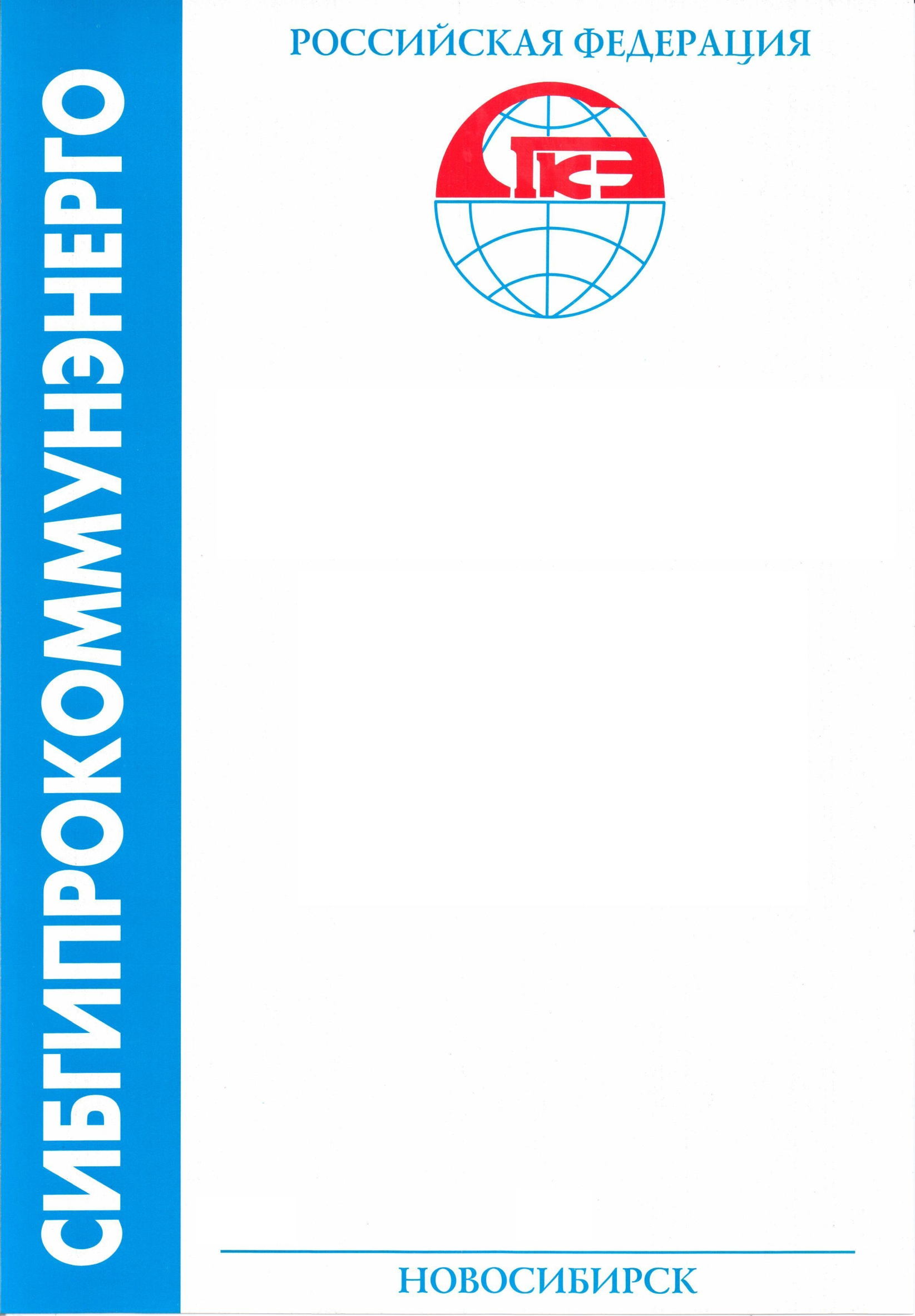 Свидетельство № СРО-П-081-5406168187-00241-6 от 18 сентября 2013г.ПРОГРАММА КОМПЛЕКСНОГО РАЗВИТИЯ СИСТЕМ			КОММУНАЛЬНОЙ ИНФРАСТРУКТУРЫ			СЕЛЬСКОГО ПОСЕЛЕНИЯ ПОЛНОВАТТОМ 1. ПРОГРАММНЫЙ ДОКУМЕНТ13-1.0-ПКР                                                                  Инв.№3933                                    2017 годСОСТАВ РАБОТЫСОДЕРЖАНИЕстр.1.	ПАСПОРт ПРОГРАММЫ	62.	Характеристика существующего состояния коммунальной инфраструктуры	92.1.	Краткий анализ существующего состояния системы электроснабжения	92.1.1.	Институциональная структура	92.1.2.	Характеристика системы электроснабжения	92.1.3.	Балансы мощности и ресурса	112.1.4.	Доля поставки электрической энергии по приборам учета	132.1.5.	Зоны действия источников электрической энергии	132.1.6.	Резервы и дефициты по зонам действия источников электрической энергии	132.1.7.	Надежность работы системы электроснабжения	152.1.8.	Качество поставляемого ресурса	152.1.9.	Воздействие на окружающую среду	152.1.10.	Тарифы, структура себестоимости производства и транспорта	152.1.11.	Технические и технологические проблемы в системе электроснабжения	172.2.	Краткий анализ существующего состояния системы теплоснабжения	182.2.1.	Институциональная структура	182.2.2.	Характеристика системы теплоснабжения	182.2.3.	Балансы мощности и ресурса	202.2.4.	Доля поставки тепловой энергии по приборам учета	202.2.5.	Зоны действия источников тепловой энергии	202.2.6.	Резервы и дефициты по зонам действия источников тепловой энергии	212.2.7.	Надежность работы системы теплоснабжения	232.2.8.	Качество поставляемого ресурса	232.2.9.	Воздействие на окружающую среду	232.2.10.	Тарифы, структура себестоимости производства и транспорта	242.2.11.	Технические и технологические проблемы в системе теплоснабжения	242.3.	Краткий анализ существующего состояния системы водоснабжения	252.3.1.	Институциональная структура	252.3.2.	Характеристика системы водоснабжения	252.3.3.	Балансы мощности и ресурса	282.3.4.	Доля поставки холодного водоснабжения по приборам учета	282.3.5.	Зоны действия источников водоснабжения	282.3.6.	Резервы и дефициты по зонам действия источников холодного водоснабжения	282.3.7.	Надежность работы системы водоснабжения	292.3.8.	Качество поставляемого ресурса	292.3.9.	Воздействие на окружающую среду	292.3.10.	Тарифы, структура себестоимости производства и транспорта	302.3.11.	Технические и технологические проблемы в системе водоснабжения	312.4.	Краткий анализ существующего состояния системы водоотведения	322.4.1.	Институциональная структура	322.4.2.	Характеристика системы водоотведения	322.4.3.	Балансы мощности и ресурса	332.4.4.	Доля поставки водоотведения по приборам учета	332.4.5.	Зоны действия источников водоотведения	332.4.6.	Резервы и дефициты по зонам действия источников водоотведения	332.4.7.	Надежность работы системы водоотведения	332.4.8.	Качество поставляемого ресурса	332.4.9.	Воздействие на окружающую среду	342.4.10.	Тарифы, структура себестоимости производства и транспорта	352.4.11.	Технические и технологические проблемы в системе водоотведения	352.5.	Краткий анализ существующего состояния системы утилизации ТБО	362.5.1.	Институциональная структура	362.5.2.	Характеристика системы утилизации ТКО	362.5.3.	Балансы мощности и ресурса	362.5.4.	Зоны действия источников утилизации ТКО	372.5.5.	Резервы и дефициты по зонам действия источников утилизации ТКО	372.5.6.	Надежность работы системы утилизации ТКО	372.5.7.	Воздействие на окружающую среду	372.5.8.	Тарифы, структура себестоимости производства и транспорта	382.5.9.	Технические и технологические проблемы в системе утилизации ТКО	393.	Перспективы развития и прогноз спроса на коммунальные ресурсы	403.1.	Количественное определение перспективных показателей развития	403.1.1.	Динамика изменения численности населения	403.1.2.	Динамика изменения строительных площадей	423.2.	Прогноз спроса на коммунальные ресурсы	424.	Целевые показатели развития коммунальной инфраструктуры	485.	программа инвестиционных проектов, обеспечивающих достижения целевых показателей	545.1.	Программа инвестиционных проектов в электроснабжении	545.2.	Программа инвестиционных проектов в теплоснабжении	565.3.	Программа инвестиционных проектов в водоснабжении	605.4.	Программа инвестиционных проектов в водоотведении	625.5.	Программа инвестиционных проектов в захоронении (утилизации) ТКО	646.	Источники инвестиций, тарифы и доступность программы для населения	666.1.	Объемы и источники инвестиций	666.2.	Краткое описание форм организации проектов	696.3.	Динамика уровней тарифов	696.4.	Прогноз расходов населения на коммунальные ресурсы, расходов бюджета на социальную поддержку и субсидии	716.4.1.	Прогноз совокупного платежа населения за коммунальные ресурсы	716.4.2.	Оценка доступности для граждан прогнозируемой совокупной платы за потребляемые коммунальные услуги	737.	Управление программой программного документа	757.1.	Ответственный за реализацию программы	757.2.	План-график работ по реализации программы	767.3.	Порядок предоставления отчетности по выполнению программы	797.4.	Порядок и сроки корректировки программы	79ПРИЛОЖЕНИЯ	80ПРИЛОЖЕНИЕ 1	81Техническое задание на разработку "Программы комплексного развития систем коммунальной инфраструктуры сельского поселения Полноват".	81Список исполнителей,принимавших участие в разработке, контроле и согласованииПАСПОРт ПРОГРАММЫХарактеристика существующего состояния коммунальной инфраструктуры Краткий анализ существующего состояния системы электроснабженияИнституциональная структураНа отчётный период (2016 г.) электроснабжение потребителей, расположенных на территории с.п. Полноват, осуществлялось от ПС 110/10 кВ «Полноват» (установлены два трансформатора по 2,5 МВА) подключенной от двухцепной ВЛ-110 кВ с ПС 110/6 «Белоярская».ПС «Полноват» и ВЛ-110 кВ на балансе АО «ЮРЭСК».ПС «Белоярская» на балансе ПАО «Тюменьэнерго.На территории сельского поселения Полноват основной организацией оказывающей услуги по передаче электроэнергии юридическим и физическим лицам  является Белоярский филиал АО «Югорская региональная электросетевая компания» (Белоярский филиал АО «ЮРЭСК»).АО «ЮРЭСК» зарегистрировано 18 октября 2011 года и работает в энергетическом секторе Ханты-Мансийского автономного округа с 1 января 2012 года.  В  2014г. компания расширила свою филиальную сеть и создала Белоярский филиал АО «ЮРЭСК».Белоярский филиал АО «ЮРЭСК» осуществляют эксплуатацию, техническое обслуживание, текущий и капитальный ремонт электрических сетей для обеспечения бесперебойного энергоснабжения объектов, предприятий и населения с.п. Полноват. Подробное описание институциональной структуры приведено в Разделе 3.1.1 «Описание организационной структуры, формы собственности и системы договоров между организациями, а также с потребителями» (шифр 13-2.0-ПКР) Обосновывающих материалов.Характеристика системы электроснабженияПо состоянию на 01.06.2017 г. в электрических сетях с.п. Полноват находилось в эксплуатации 11 трансформаторных подстанций (ТП) 10/0,4 кВ, все на балансе АО «ЮРЭСК».Суммарная установленная мощность существующих трансформаторов в ТП 10/0,4 кВ составляет 3700 кВА. Средняя загрузка трансформаторов ТП (в часы их собственного максимума нагрузок) составляет 22,3%.Из общего количества трансформаторных подстанций 10/0,4 кВ, одна ТП - двухтрансформаторная  и – десять однотрансформаторных. Электроснабжение села осуществляется от ПС 110/10 кВ «Полноват» по двум радиальным распределительным ЛЭП-10 кВ (л.6 и л.5).Суммарная протяжённость распределительных линий (по трассе) 10 кВ составляет 4,58 км.Протяжённость кабельных линий 10 кВ составляет 0,67 км. Протяжённость воздушных линий 10 кВ составляет 3,91 км.Основные технические характеристики центров питания сельского поселения Полноват представлены в таблице 2.1.1.Основные технические характеристики трансформаторных подстанций 10/0,4 кВ по сельского поселения Полноват представлены в таблице 2.1.2.Основные данные по протяженности ЛЭП 10-110 кВ по сельского поселения Полноват представлены в таблице 2.1.3.Таблица 2.1.1Технические характеристики центров питания (электроснабжения) с.п. ПолноватТаблица 2.1.2Технические характеристики трансформаторных подстанций 10/0,4 кВ с.п. ПолноватТаблица 2.1.3Характеристики ЛЭП 10-110 кВ в с.п. ПолноватБалансы мощности и ресурсаДанные по балансам электрической энергии на примере Белоярского филиала АО "ЮРЭСК" приведены в таблице 2.1.4.Таблица 2.1.4Балансы электрической энергии Белоярского филиала АО "ЮРЭСК Доля поставки электрической энергии по приборам учетаПо данным предоставленным Белоярским филиалом АО «ЮРЭСК» на 01.06.2017 г вс.п. Полноват, 100 % потребителей электрической энергии оснащены приборами учета.Зоны действия источников электрической энергииДействующие источники обеспечивают 100 % электроснабжения сельского поселения Полноват.Проблем в части рациональности зон действия существующих источников электроснабжения не выявлено. Резервы и дефициты по зонам действия источников электрической энергииРезервы и дефициты мощности по центрам питания (электроснабжения) с перспективой на 2027 г. представлены в таблице 2.1.5.Таблица 2.1.5Резервы и дефициты мощности по центрам питания (электроснабжения) с перспективой на 2027 г.Надежность работы системы электроснабженияСуществующая схема построения распределительных сетей 10 кВ и параметры ТП, в ряде случаев, не соответствуют требованиям ПУЭ и РД34.20.185-94 по надёжности электроснабжения. Трансформаторные подстанции 10/0,4 кВ, питающие ответственных потребителей, подключены по одной радиальной линии и не обеспечены резервированием, что не соответствует требованиям ПУЭ по надёжности электроснабжения этой группы потребителей.Все категорированные потребители должны в перспективе подключаться к двум независимым источникам питания, в качестве которых в соответствии с §1-2-10 ПУЭ приняты секционированные сборные шины ТП, либо, в качестве резервного источника питания используются имеющиеся у потребителя стационарные или передвижные дизель-генераторы. Для электроснабжения ответственных потребителей должны применяться двухтрансформаторные ТП-10/0,4 кВ с секционированными шинами или однотрансформаторные с резервированием потребителей от ближайшей ТП (от смежной полупетли или другой магистрали). Для ответственных потребителей 1 категории по надёжности электроснабжения необходимо применение АВР.Необходимо в рассматриваемые периоды усилить схему распределительных сетей с организацией необходимого резервирования путём строительства резервной ЛЭП 10 кВ.Качество поставляемого ресурсаКачество электрической энергии определяется совокупностью ее характеристик, при которых электроприемники могут нормально работать и выполнять заложенные в них функции.Требования к качеству электроэнергии:- стандартное номинальное напряжение в сетях однофазного переменного тока должно составлять - 220В, в трехфазных сетях - 380В;- допустимое отклонение напряжения должно составлять не более 10% от номинального напряжения электрической сети;- допустимое отклонение частоты переменного тока в электрических сетях должно составлять не более 0,4 Гц от стандартного номинального значения 50 Гц.Электроэнергия должна предоставляться всем потребителям круглосуточно, кроме случаев плановых отключений, аварийных ситуаций или отключения потребителей за долги.Воздействие на окружающую средуВ процессе строительства и эксплуатации линий электропередачи и трансформаторных подстанций не оказывается вредного воздействия на окружающую среду. Охрана окружающей среды обеспечивается конструктивными решениями предусмотренных настоящей «Схемой» оборудования, материалов и рекомендуемых типовых решений, в связи с чем, дополнительные мероприятия не требуются.Тарифы, структура себестоимости производства и транспортаИнформация по утвержденным для потребителей тарифам на производство и передачу электрической энергии АО «ЮРЭСК» за период с 2015 г. по 2016 г. представлены в таблице 2.1.6.Таблица 2.1.6Утвержденные тарифы на электрическую энергию за период с 2015 г. по 2016 г..Показатели финансового состояния АО «ЮРЭСК» представлены в таблице 2.1.7Таблица 2.1.7Показатели финансового состояния АО «ЮРЭСК» 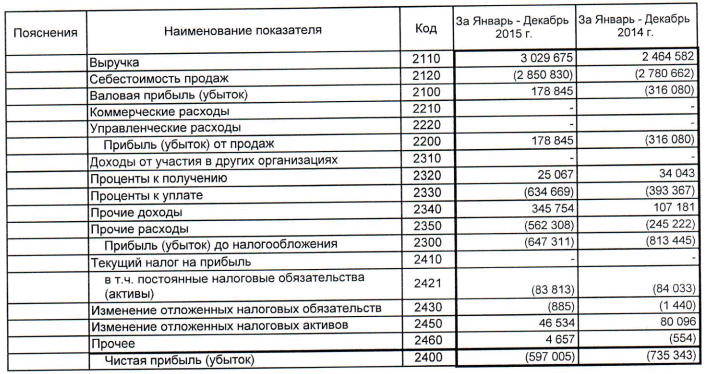 В отчетном периоде выручка АО «ЮРЭСК» от реализации составила 3029675 тыс.руб., что превышает показатель 2014 года на 18,65%. Себестоимость продаж по сравнению с прошлым годом увеличилась на 2,46%. Основным видом деятельности АО «ЮРЭСК» является оказание услуг по передаче и распределению электрической энергии в централизованной зоне энергосбережения ХМАО. Тариф на эту услугу Общества и необходимая валовая выручка регулируется в соответствии с федеральным законом от 26.03.2003 №35-ФЗ «Об электроэнергетике» государственным органом – Региональной энергетической комиссией Тюменской области, ХМАО и ЯНАО (РЭК) на основе долгосрочных параметров регулирования деятельности. Технические и технологические проблемы в системе электроснабженияВ связи с не соответствием требованиям ПУЭ и РД34.20.185-94 по надёжности электроснабжения, в «Схеме…» предусмотрено строительство ЛЭП 10 кВ:Трансформаторные подстанции 10/0,4 кВ, питающие ответственных потребителей, подключены по одной радиальной линии и не обеспечены резервированием, что не соответствует требованиям ПУЭ по надёжности электроснабжения этой группы потребителей.Все категорированные потребители должны в перспективе подключаться к двум независимым источникам питания, в качестве которых в соответствии с §1-2-10 ПУЭ приняты секционированные сборные шины ТП, либо, в качестве резервного источника питания используются имеющиеся у потребителя стационарные или передвижные дизель-генераторы. Для электроснабжения ответственных потребителей должны применяться двухтрансформаторные ТП-10/0,4 кВ с секционированными шинами или однотрансформаторные с резервированием потребителей от ближайшей ТП (от смежной полупетли или другой магистрали). Для ответственных потребителей 1 категории по надёжности электроснабжения необходимо применение АВР.Необходимо в рассматриваемые периоды усилить схему распределительных сетей с организацией необходимого резервирования путём строительства резервной ЛЭП 10 кВ.Краткий анализ существующего состояния системы теплоснабженияИнституциональная структураСтруктура теплоснабжения с.п. Полноват представляет собой централизованное производство и передачу по тепловым сетям тепловой энергии до потребителя. Обслуживание централизованной системы теплоснабжения с.п. Полноват осуществляет АО «ЮКЭК-Белоярский».Подробное описание институциональной структуры приведено в Разделе 3.2.1 «Описание организационной структуры, формы собственности и системы договоров между организациями, а также с потребителями» (шифр 13-2.0-ПКР) Обосновывающих материалов.Характеристика системы теплоснабженияТеплоснабжение потребителей тепловой энергии на территории с.п. Полноват осуществляется от одной котельной №2.Основным видом топлива для котельной является природный газ, резервное топливо отсутствует.Суммарная установленная тепловая мощность котельных составляет 8,85 Гкал/ч. Общая подключенная тепловая нагрузка потребителей составляет 3,575 Гкал/ч. Потребители тепловой энергии представляют собой здания жилого, социально-культурного, административного, а также производственного назначения.Основные технические характеристики котельного оборудования источников тепловой энергии с.п. Полноват представлены в таблице 2.2.1.Основные технические характеристики сетей теплоснабжения с.п. Полноват представлены в таблице 2.2.2.Подробное описание характеристик котельного оборудования и сетей теплоснабжения приведено в Разделе 3.2.2 «Анализ существующего технического состояния» (шифр 13-2.0-ПКР) Обосновывающих материалов.Таблица 2.2.1Технические характеристики котельного оборудования источников тепловой энергии с.п. ПолноватТаблица 2.2.2Технические характеристики сетей теплоснабжения с.п. ПолноватБалансы мощности и ресурсаПоказатели производства и потребления тепловой энергии, а также присоединенная нагрузка потребителей на 01.01.2017 г. представлены в таблице 2.2.3.Таблица 2.2.3Показатели производства и потребления тепловой энергииДоля поставки тепловой энергии по приборам учетаПо данным АО "ЮКЭК-Белоярский", приборами учёта тепловой энергии оснащены 12,0 % потребителей тепловой энергии. Зоны действия источников тепловой энергииЗона действия котельной с.п. Полноват охватывают основную капитальную застройку, представленную жилищными, общественными и производственными объектами.Зона действия котельной сельского поселения Полноват представлена на Рис 3.2.1 раздела 3.2.2 «Анализ существующего технического состояния» (шифр 13-0.0-ПКР) Обосновывающих материалов.Резервы и дефициты по зонам действия источников тепловой энергииБалансы тепловых мощностей и тепловых нагрузок в зоне действия котельной №2 сельского поселения Полноват на 01.01.2017 г. представлены в таблице 2.2.4.В целом по сельскому поселению Полноват на 01.01.2017 г. дефицита мощностей источников тепловой энергии нет.Таблица 2.2.4Балансы тепловых мощностей и нагрузок в зонах действия котельных с.п. Полноват на 01.01.2017 гНадежность работы системы теплоснабженияОсновным показателем работы теплоснабжающего предприятия является бесперебойное и качественное обеспечение потребителей тепловой энергией, которое достигается за счет повышения надежности теплового хозяйства, а также сокращения количества аварий на тепловых сетях.Показатели надежности теплоснабжения сельского поселения Полноват на 01.01.2017 г. представлены в таблице 2.2.5.Таблица 2.2.5Показатели надежности теплоснабжения сельского поселения Полноват на 01.01.2017 г.Качество поставляемого ресурсаКачество услуг по теплоснабжению сельского поселения Полноват определено в соответствии с постановлением Правительства Российской Федерации от 06.05.2011 № 354 «О предоставлении коммунальных услуг собственникам и пользователям помещений в многоквартирных домах и жилых домов».Основными показателями качества услуг теплоснабжения, предоставляемых теплоснабжающими организациями, являются:бесперебойное круглосуточное отопление в течение отопительного периода;бесперебойное круглосуточное горячее водоснабжение в течение года;обеспечение нормативной температуры воздуха в отапливаемых помещениях;обеспечение соответствия температуры, состава и свойств горячей воды в точке водоразбора требованиям СанПиН 2.1.4.2496-09;обеспечение необходимого давление во внутридомовой системе отопления и в системе горячего водоснабжения в точке разбора.Воздействие на окружающую средуДля определения влияния системы теплоснабжения на окружающую среду устанавливают предельно допустимые выбросы (ПДВ) вредных веществ предприятиями в атмосферу в соответствии с ГОСТ 17.2.3.02-2014 "Правила установления допустимых выбросов загрязняющих веществ промышленными предприятиями" и предельно допустимые сбросы (ПДС) веществ в водные объекты в соответствии с ГОСТ 17.1.1.01-77 "Охрана природы. Гидросфера. Использование и охрана вод." и «Методикой расчета предельно допустимых сбросов (ПДС) веществ в водные объекты со сточными водами».Источник тепловой энергии с.п. Полноват работает на природном газе. Нормированию подлежат выбросы загрязняющих веществ, содержащихся в отходящих дымовых газах: оксида углерода, продукты неполного сгорания углеводородов и др.Сведения о негативном воздействии деятельности теплоснабжающих предприятий на окружающую среду отсутствуют.Тарифы, структура себестоимости производства и транспортаИнформация по утвержденным для потребителей тарифам на производство и передачу тепловой энергии АО "ЮКЭК-Белоярский" с 2014 г. по 2016 г. по данным постановлений Региональной службой по тарифам Ханты-Мансийского автономного округа представлены в таблице 2.2.6. Динамика изменения тарифов на тепловую энергию для потребителей так же представлена на рисунке 2.2.1.Таблица 2.2.6Утвержденные тарифы на тепловую энергию за период с 2014 г. по 2016 г.Рис. 2.2.1. Динамика изменения тарифов на тепловую энергию для потребителей АО "ЮКЭК-Белоярский"Из анализа таблицы следует, что тарифы на тепловую энергию неуклонно растут. Основной причиной увеличения тарифов на тепловую энергию, производимую котельными, является постоянное повышение цен на энергоносители, необходимые для производства тепловой энергии, постоянные вложения в ремонт и модернизацию оборудования, общая инфляция.Технические и технологические проблемы в системе теплоснабженияВ настоящее время существуют следующие проблемы в системе теплоснабжения сельского поселения Полноват: несоответствие состояния котельного оборудования современным требованиям технической оснащенности и уровню надежности;недостаток приборов учета тепловой энергии на котельных и у потребителей;повышенные потери тепловой энергии в тепловых сетях;нарушение гидравлического режима.Краткий анализ существующего состояния системы водоснабженияИнституциональная структураВ настоящее время объекты систем водоснабжения находятся в муниципальной собственности и эксплуатируются АО «ЮКЭК-Белоярский» на правах хозяйственного ведения.АО «ЮКЭК-Белоярский» заключает прямые договора с УК, ТСЖ, собственниками индивидуальных жилых домов, на услуги водоснабжения. Подробное описание институциональной структуры приведено в Разделе 3.3.1 «Описание организационной структуры, формы собственности и системы договоров между организациями, а также с потребителями» (шифр 13-2.0-ПКР) Обосновывающих материалов.Характеристика системы водоснабженияОсновные технические характеристики оборудования источников водоснабжения  с.п. Полноват представлены в таблице 2.3.1.Основные технические характеристики сетей водоснабжения с.п. Полноват  представлены в таблице 2.3.2.Подробное описание характеристик источников и сетей водоснабжения  приведено в Разделе 3.3.2 «Анализ существующего технического состояния» (шифр 13-2.0-ПКР) Обосновывающих материалов.Таблица 2.3.1Основные технические характеристики оборудования источников водоснабжения с.п. ПолноватТаблица 2.3.2Технические характеристики сетей водоснабжения с.п. ПолноватБалансы мощности и ресурсаПоказатели производства и потребления холодной воды на 01.01.2017 г. представлены в таблице 2.3.3.Таблица 2.3.3Балансы мощностей и нагрузок в зонах действия источников водоснабженияДоля поставки холодного водоснабжения по приборам учетаПо данным АО "ЮКЭК-Белоярский", приборами учёта холодного водоснабжения оснащены 100,0 % потребителей холодного водоснабжения. Зоны действия источников водоснабженияЗоны действия источников водоснабжения в с.п. Полноват  охватывают основную капитальную застройку, представленную жилищными, общественными и производственными объектами.Резервы и дефициты по зонам действия источников холодного водоснабженияРезервы и дефициты мощности существующих источников водоснабжения на 01.01.2017 г. представлены в таблице 2.3.4. Таблица 2.3.4Резервы и дефициты мощности источников водоснабжения с.п. ПолноватНадежность работы системы водоснабженияПо данным АО "ЮКЭК-Белоярский" за 2016 год на водопроводных сетях с.п. Полноват аварий не зафиксировано.Основные причины аварий – порывы водопроводов. К наиболее проблемным трубопроводам относятся стальные участки и истекшим сроком эксплуатации (более 20 лет).В результате технического обследования сетей водоснабжения установлено:- неувязка сетей по диаметрам, наличие длинных тупиковых водоводов, расчленённость сетей. Данные недостатки усложняют эксплуатацию сетей и затрудняют поддержание оптимального гидравлического режима в сетях;- большой износ сетей негативно сказывается на работе системы водоснабжения,  увеличивает затраты на эксплуатацию,  приводит к увеличению себестоимости услуг водоснабжения.Качество поставляемого ресурсаПоказателями, характеризующими параметры качества материального носителя услуги, нарушение которых выявляется в процессе проведения инспекционных и контрольных проверок органами государственной жилищной инспекции, санитарно- эпидемиологического контроля, муниципальным заказчиком и др., являются:состав и свойства воды (соответствие действующим стандартам);давление в подающем трубопроводе холодного водоснабжения;расход холодной воды (потери и утечки);соответствие качества очищенных вод нормам СанПиН – 100%.Параметры оценки качества предоставляемых услуг водоснабженияВоздействие на окружающую средуПри анализе существующего положения в системе водоснабжения с.п. Полноват вредного воздействия на окружающую среду при снабжении и хранении химических реагентов, используемых в водоподготовке, не обнаружено.В процессе реализации мероприятий по развитию и модернизации систем водоснабжения с.п. Полноват,  принято решение о необходимости оборудования существующих водозаборов системами водоочистки. В качестве систем ВОС предложены блочно-модульные установки, укомплектованные необходимыми модулями очистки. Процесс обеззараживания очищенной воды происходит перед подачей воды в сеть на ультрафиолетовой установке, оборудованной датчиком ультрафиолетового излучения и его мощности.Для периодической дезинфекции резервуара чистой воды и водопроводных сетей предусматривается дозирование в воду раствора гипохлорита натрияОкислительная дезинфекция с помощью хлора и его производных - едва ли не самый распространённый практический метод обеззараживания воды, начало массового использование которого многими странами Западной Европы, США и Россией датируется первой четвертью XX века.Использование гипохлорита натрия в качестве дезинфицирующего агента взамен хлора является перспективным и обладает рядом существенных преимуществ:реагент может быть синтезирован электрохимическим методом непосредственно на месте использования из легкодоступной поваренной соли;необходимые показатели качества питьевой воды и воды для гидротехнических сооружений могут быть достигнуты за счёт меньшего количества активного хлора;концентрация канцерогенных хлорорганических примесей в воде после обработки существенно меньше;замена хлора на гипохлорит натрия способствует улучшению экологической обстановки и гигиенической безопасности;гипохлорит обладает более широким спектром биоцидного действия на различные типы микроорганизмов при меньшей токсичности.Для целей очистки бытовой воды используются разбавленные растворы гипохлорита натрия: типовая концентрация активного хлора в них составляет 0,2—2 мг/л против 1—16 мг/л для газообразного хлора. Разбавление промышленных растворов до рабочей концентрации производят непосредственно на месте.Так же с технической точки зрения, принимая во внимание условие использования в Российской Федерации, эксперты отмечают:существенно более высокую степень безопасности технологии производства реагента;относительную безопасность хранения и транспортировки до места использования;лояльные требования к технике безопасности при работе с веществом и его растворами на объектах;не подведомственность технологии обеззараживания воды гипохлоритом Ростехнадзору Российской Федерации.Необходимость хранения запаса реагента для обеззараживания непосредственно на ВОС отсутствует, реагент можно завозить на ВОС «по мере необходимости».Тарифы, структура себестоимости производства и транспортаИнформация по утвержденным для потребителей тарифам на услуги водоснабжения АО "ЮКЭК-Белоярский"за период с 2015 г. по 2016 г. по данным постановлений Региональной службой по тарифам Ханты-Мансийского автономного округа представлены в таблице 2.3.5. Регулируемые цены (тарифы) для с.п. Полноват утверждаются Региональной службой по тарифам Ханты-Мансийского автономного округа – Югры.Таблица 2.3.5 Утвержденные тарифы на водоснабжения  за период с 2015 г. по 2016 г.Технические и технологические проблемы в системе водоснабженияВ настоящее время существуют следующие проблемы в системе с.п. Полноват: вода поступающая потребителю, по своему составу не соответствует требованиям СанПиН 2.1.4.1074-01  и ГОСТ Р 51232-98;согласно СНиП 2.04.02-84* п.8.5 противопожарные и хозяйственно-питьевые сети должны быть кольцевые;большой износ оборудования и сетей резко снижает надёжность системы водоснабжения;высокий удельный расход электроэнергии на производство воды;отсутствие автоматизации технологического процесса.Станция очистки воды довольно новая и современная, но высокий удельный расход электроэнергии на 1 м3 воды  показывает о необходимости выполнения ряда мероприятий, повышающих энергоэффективность. На водозаборных скважинах отсутствуют  расходомеры исходной воды, нет датчиков уровня воды в скважинах, электросчетчиков на каждой скважине, шкафов управления работы насосов с системой контроля работы и защиты двигателя, системы мониторинга и удаленного управления состоянием насосов,  нет возможности оперативно отслеживать параметры работы водозабора и своевременно устранять и предотвращать аварийные ситуации.Краткий анализ существующего состояния системы водоотведенияИнституциональная структураВ соответствии с определением, данным Федеральным законом от 07.12.2011 №416-ФЗ «О водоснабжении и водоотведении», водоотведение - прием, транспортировка и очистка сточных вод с использованием централизованной системы водоотведения. Система водоотведения - необходимый и важный элемент современной инженерной инфраструктуры поселения. В сельском поселении Полноват централизованная система канализации отсутствует. От жилой и общественной застройки, оснащенной выгребами и септиками, хозяйственно-бытовые стоки ассенизационными  машинами вывозятся и сбрасываются на рельеф.Характеристика системы водоотведенияВ сельском поселении Полноват централизованная система канализации отсутствует. От жилой и общественной застройки, оснащенной выгребами и септиками, хозяйственно-бытовые стоки ассенизационными  машинами вывозятся и сбрасываются на рельеф.Балансы мощности и ресурсаВ сельском поселении Полноват централизованная система канализации отсутствует. От жилой и общественной застройки, оснащенной выгребами и септиками, хозяйственно-бытовые стоки ассенизационными  машинами вывозятся и сбрасываются на рельеф.Доля поставки водоотведения по приборам учетаВ сельском поселении Полноват централизованная система канализации отсутствует. От жилой и общественной застройки, оснащенной выгребами и септиками, хозяйственно-бытовые стоки ассенизационными  машинами вывозятся и сбрасываются на рельеф.Зоны действия источников водоотведенияВ сельском поселении Полноват централизованная система канализации отсутствует. От жилой и общественной застройки, оснащенной выгребами и септиками, хозяйственно-бытовые стоки ассенизационными  машинами вывозятся и сбрасываются на рельеф.Резервы и дефициты по зонам действия источников водоотведенияВ сельском поселении Полноват централизованная система водоотведения отсутствует. От жилой и общественной застройки, оснащенной выгребами и септиками, хозяйственно-бытовые стоки ассенизационными  машинами вывозятся и сбрасываются на рельеф.Схемой на расчетный срок запланировано строительство канализационный очистных сооружений производительностью 300 м3/сут. Резервы и дефициты мощности перспективных источников водоотведения представлены в таблице 2.4.4. Таблица 2.4.4Резервы и дефициты мощности источников водоотведения с.п. Полноват Надежность работы системы водоотведенияВ сельском поселении Полноват централизованная система канализации отсутствует. От жилой и общественной застройки, оснащенной выгребами и септиками, хозяйственно-бытовые стоки ассенизационными  машинами вывозятся и сбрасываются на рельеф.Качество поставляемого ресурсаКачество услуг водоотведения определяется условиями договора и гарантирует бесперебойность их предоставления, а также соответствие стандартам и нормативам ПДС в водоем.Показателями, характеризующими параметры качества предоставляемых услуг и поддающимися непосредственному наблюдению и оценке потребителями, являются:перебои в водоотведении;частота отказов в услуге водоотведения; отсутствие протечек и запаха.Параметры оценки качества предоставляемых услуг водоотведения представлены в таблице 2.4.5Таблица 2.4.5Параметры оценки качества предоставляемых услуг водоотведенияВоздействие на окружающую средуНеобходимые меры по предотвращению вредного воздействия на водный бассейн при сбросе сточных вод в черте населенного пункта – это снижение массы сброса загрязняющих веществ и микроорганизмов до наиболее жестких нормативов качества воды из числа установленных. Схемой на расчетный срок до 2025 г. планируется создание централизованной системы водоотведения в селе Полноват, которая предусматривает:сбор сточных вод от потребителей самотечными коллекторами и отвод их в канализационные насосные станции (КНС);перекачку сточных вод из КНС по напорным коллекторам на канализационные  очистные сооружения (КОС) через главную насосную станцию (ГНС);очистку сточных вод на КОС до нормативного качества и сброс в р. Полноватка.Очистные сооружения будут спроектированы так, что будут обеспечивать максимально высокую степень очистки  сточных вод до уровня концентраций загрязняющих веществ, отвечающих требованиям рыбохозяйственного водоема  первой категории. Очищенные и обеззараженные стоки планируются сбрасываться в р. Полноватка. Реализация указанных мероприятий обеспечит экологическую безопасность территории поселения, что даст положительный эффект только при строгом соблюдении норм строительства и эксплуатации в соответствии с экологическими и санитарно-эпидемиологическими требованиями законодательства, с учетом уникальности и экологической ценности района.Традиционные физико-химические методы переработки сточных вод на очистных сооружениях приводят к образованию значительного количества твердых отходов. Некоторая их часть накапливается уже на первичной стадии осаждения, а остальные обусловлены приростом биомассы за счет биологического окисления углеродсодержащих компонентов в сточных водах. Твердые отходы изначально существуют в виде различных суспензий с содержанием твердых компонентов от 1 до 10%. По этой причине процессам выделения, переработки и ликвидации ила стоков следует уделять особое внимание при эксплуатации комплекса канализационных очистных сооружений. В проектируемой централизованной системе водоотведения на территории села Полноват будет введена одни КОС производительностью 300 м3/сут, которые будут осуществлять прием и очистку сточных вод поступающих из села Полноват.Очистные сооружения будут спроектированы так, что будут обеспечивать максимально высокую степень очистки  сточных вод. Осадок, обезвоженный на шнековом обезвоживателе, будет  вывозиться на полигон твердых бытовых отходов. Проектом будут предусмотрены аварийные иловые площадки на 20% годового количества осадка (СНиП 2.04.03-85 п. 6.386).Тарифы, структура себестоимости производства и транспортаВ сельском поселении Полноват централизованная система канализации отсутствует. От жилой и общественной застройки, оснащенной выгребами и септиками, хозяйственно-бытовые стоки ассенизационными  машинами вывозятся и сбрасываются на рельеф.Технические и технологические проблемы в системе водоотведенияОсновной проблемой в сельском поселении Полноват является отсутствие централизованной системы канализации. От жилой и общественной застройки, оснащенной выгребами и септиками, хозяйственно-бытовые стоки ассенизационными  машинами вывозятся и сбрасываются на рельеф..Краткий анализ существующего состояния системы утилизации ТБОИнституциональная структураСбор, вывоз и утилизация ТКО на территории сельского поселения Полноват осуществляется в соответствии с утвержденной в установленном порядке "Генеральной схемой санитарной очистки территории населенных пунктов Белоярского района".Вывозом ТБО на территории населенных пунктов Белоярского района занимается АО «ЮКЭК-Белоярский» по прямым договорам с УК, ТСЖ, собственниками индивидуальных жилых домов.Подробное описание институциональной структуры приведено в Разделе 3.5.1 «Описание организационной структуры, формы собственности и системы договоров между организациями, а также с потребителями» (шифр 13-2.0-ПКР) Обосновывающих материалов.Характеристика системы утилизации ТКОДанные по состоянию объектов, используемых для захоронения(утилизации) ТКО с. Полноват Белоярского района представлены в таблице 2.5.1.Таблица 2.5.1Объекты, используемые для захоронения (утилизации) ТКО с.п. ПолноватНа полигон принимаются отходы из жилых домов, общественных зданий и учреждений, предприятий торговли, общественного питания, уличный смет, строительный мусор и некоторые виды промышленных отходов 4-5 классов опасности, а также неопасные отходы, класс которых устанавливается экспериментальными методами.Учет образования ТКО ведется.Балансы мощности и ресурсаОбъемы образования ТКО по зонам обслуживания полигонов ТБО представлены в таблице 2.5.2.Таблица 2.5.2Объемы образования ТКО по зонам обслуживания полигонов ТБОЗоны действия источников утилизации ТКОЗоны действия объектов, используемых для захоронения(утилизации) ТКО на территории муниципального образования с. Полноват представлены в таблице 2.5.3.Таблица 2.5.3Зоны действия объектов, используемых для захоронения(утилизации) ТКО на территории муниципального образования с. Полноват Белоярского района ХМАО Тюменской области Резервы и дефициты по зонам действия источников утилизации ТКОДанные о заполнении полигона ТКО с. Полноват Белоярского района на момент разработки программы представлены в таблице 2.5.4. Таблица 2.5.4Анализ показал, что при эксплуатации полигона ТБО в с.Полноват  Белоярского района дефицита объектов, используемых для захоронения (утилизации) ТКО после 2017 года на расчетный период до 2027 года не ожидается.Надежность работы системы утилизации ТКОНадежность предоставления услуг по утилизации (захоронению) ТКО характеризуется количеством часов предоставления услуг за период. В связи с тем, что полигоны функционируют 365 дней в году, при 24-часовом режиме работы, значение данного показателя составляет 8760 час.Для обеспечения безопасности эксплуатации полигонов ТБО обязательно проведение комплекса мероприятий:внедрение новых технологий в области утилизации отходов;переработка вторичных ресурсов;строительство полигонов твердых бытовых отходов, соответствующих экологическим  и санитарно-эпидемиологическим требованиям.Воздействие на окружающую средуС целью уменьшения вредного влияния на окружающую среду для полигонов ТБО должны разрабатываться системы мониторинга.Система мониторинга должна включать устройства и сооружения по контролю состояния подземных и поверхностных вод, атмосферного воздуха, почвы и растений и шумового загрязнения в зоне возможного влияния полигона.Для контроля за состоянием грунтовых вод, в зависимости от глубины их залегания, проектируются контрольные шурфы, колодцы или скважины в зеленой зоне полигона. Одно контрольное сооружение закладывается выше полигона по потоку грунтовых вод с целью отбора проб воды, на которую отсутствует влияние фильтрата с полигона. В отобранных пробах обычно определяется содержание аммиака, нитритов, нитратов, гидрокарбонатов, кальция, хлоридов, железа, сульфатов, лития, ХПК, БПК, органического углерода, магния, кадмия, хрома, цианидов, свинца, ртути, мышьяка, меди, кадмия, бария, сухого остатка и др. Если содержание определяемых веществ превысит ПДК, необходимо принять меры по снижению концентрации загрязняющих веществ до уровня ПДК.Необходимо осуществлять постоянное наблюдение за состоянием воздушной среды. Для этого ежеквартально проводят анализы проб атмосферного воздуха над отработанными участками свалки и на границе санитарно-защитной зоны. В случае загрязнения атмосферного воздуха выше ПДК на границе санитарно-защитной зоны и в пределах рабочей зоны необходимо принять меры, учитывающие характер и уровень загрязнения.Подробное описание воздействия на окружающую среду приведено в Разделе 3.5.2.6 «Воздействие на окружающую среду» (шифр 13-2.0-ПКР) Обосновывающих материалов.Тарифы, структура себестоимости производства и транспортаАО "ЮКЭК-Белоярский" имеет лицензию на осуществление деятельности по сбору, использованию, обезвреживанию, транспортировке, размещению отходов I-IV класса опасности №(86)-946-СТРУБ от 02.08.2016 (срок действия лицензии - бессрочно).Оценка финансового состояния предприятия произведена на основе фактических бухгалтерских отчетных данных о финансово-экономической деятельности, представленных за 2016 год в целом по предприятию В связи с тем, что на предприятии раздельный учет затрат не ведется, достоверно оценить финансовый результат по регулируемой услуге не представляется возможным. В соответствии с Федеральным законом от 06.10.2003 № 131-ФЗ «Об общих принципах организации местного самоуправления в Российской Федерации», приказом РСТ ХМАО-Югры № 179-нп от 15 декабря 2014 года, постановлением администрации Белоярского района от 1.10.2012 г. N 1477 «Об утверждении нормативов на утилизацию твердых бытовых отходов на территории населенных пунктов Белоярского района» установлены тарифы на вывоз и утилизацию твердых бытовых отходов АО "ЮКЭК-Белоярский.Структура тарифов на утилизацию (захоронение) ТКО включает в себя следующие статьи затрат:затраты на оплату труда с отчислениями;амортизация;материальные затраты;прочие расходы;накладные расходы;прибыль.Структура тарифов на вывоз ТКО включает в себя следующие статьи затрат:затраты на оплату труда с отчислениями;амортизация;топливо;материалы;техническое обслуживание и ремонт;прочие расходы;накладные расходы;прибыль.Тарифы на вывоз и утилизацию 1 кубического метра твёрдых бытовых отходов, осуществляемый АО "ЮКЭК-Белоярский" на территории г.п. Белоярский с 01 июля по 31 декабря 2016 года представлены в таблице 2.5.5.Таблица 2.5.5Технические и технологические проблемы в системе утилизации ТКОАнализ системы обращения с муниципальными отходами показал, что потоки отходов образующиеся у населения, в настоящее время большей частью отправляются на захоронение.Переработка ТКО не развита. В настоящее время для размещения отходов используется полигон ТБО в с.п. Полноват. Санкционированная свалка для размещения ТКО  с.п. Полноват закрыта.Основными проблемами системы захоронения (утилизации) ТКО являются:- отсутствие раздельного сбора отходов и недостаточно мощностей объектов переработки отходов различных категорий, являющихся вторичным сырьем. - захоронение несортированных отходов на объектах размещения отходов, что ведет к безвозвратной потере вторичного сырья. Захороненные твердые коммунальные отходы содержат значительное количество токсичных соединений. Так же на полигоны попадают отходы, которые могут быть возвращены в рецикл и после соответствующей обработки использоваться в качестве вторичных материальных ресурсов.Для решения данных проблем, необходимо:установка дополнительных контейнеров сбора ТКОорганизация раздельного сбора отходов:сбор вторичного сырья у населения.Перспективы развития и прогноз спроса на коммунальные ресурсы Количественное определение перспективных показателей развитияДинамика изменения численности населенияДемографический прогноз с.п. Полноват до 2027 года в соответствии с прогнозом социально-экономического развития, утвержденным генеральным планом и данными предоставленными администрацией с.п. Полноват представлен в таблице 3.1.1.Подробное описание динамики изменения численности населения в с.п. Полноват приведено в Разделе 1.2. «Прогноз численности и состав населения» (шифр 13-2.0-ПКР) Обосновывающих материалов.Таблица 3.1.1Демографический прогноз с.п. Полноват до 2027 годаДинамика изменения строительных площадейПо данным, полученным от Администрации Белоярского района и Администрации сельского поселения Полноват, общий прирост площадей строительных фондов до конца 2027 года составит 6391 м2 (в том числе жилых зданий - 2345 м2, зданий общественного и коммерческого назначения - 4046 м2).Прогноз приростов (ввод, снос) площадей строительных фондов в расчетные периоды (этапы) разработки программы комплексного развития до 2027 года представлен в таблице 3.1.2. Таблица 3.1.2Прогноз приростов (ввод, снос) площадей строительных фондов до 2027 года в с.п. Полноват Прогноз спроса на коммунальные ресурсыПодробное описание прогноза спроса на коммунальные ресурсы до 2027 года в сельском поселении Полноват приведено в Разделе 2 «Перспективные показатели спроса на коммунальные ресурсы» (шифр 13-2.0-ПКР) Обосновывающих материалов.Перспективные показатели спроса на коммунальные ресурсы в расчетные периоды (этапы) разработки программы комплексного развития до 2027 года представлены в таблицах 3.2.1.-3.2.5.Таблица 3.2.1.Перспективные показатели спроса на электрическую энергию до 2027 года в с.п. ПолноватТаблица 3.2.2.Перспективные показатели спроса на тепловую энергию до 2027 года в с.п. ПолноватТаблица 3.2.3Перспективные показатели спроса в системе водоснабжения до 2027 года в с.п. ПолноватТаблица 3.2.4Перспективные показатели спроса в системе водоотведения до 2027 года в с.п. ПолноватТаблица 3.2.5Перспективные показатели спроса на утилизацию (захоронение) ТКО до 2027 года в с.п. ПолноватЦелевые показатели развития коммунальной инфраструктуры Результатом реализации "Программы комплексного развития систем коммунальной инфраструктуры сельского поселения Полноват" будет являться достижение целевых показателей развития систем коммунальной инфраструктуры.Данные показатели по каждой системе определены "Методикой проведения мониторинга выполнения производственных и инвестиционных программ организаций коммунального комплекса", утвержденной приказом Министерства регионального развития Российской Федерации от 14.04.2008 г. №48 "Об утверждении Методики проведения мониторинга выполнения производственных и инвестиционных программ организаций коммунального комплекса":критерии доступности для населения коммунальных услуг; показатели спроса на коммунальные ресурсы; показатели степени охвата потребителей приборами учета; показатели надежности по каждой системе ресурсоснабжения; показатели эффективности производства и транспортировки ресурсов по каждой системе ресурсоснабжения; показатели эффективности потребления каждого вида коммунального ресурса.Целевые показатели развития по каждой системе коммунальной инфраструктуры сельского поселения Полноват представлены в таблицах 4.1.1.-4.1.5.Таблица 4.1.1Целевые показатели развития системы электроснабжения с.п. ПолноватТаблица 4.1.2Целевые показатели развития системы теплоснабжения с.п. ПолноватТаблица 4.1.3Целевые показатели развития системы водоснабжения с.п. ПолноватТаблица 4.1.4Целевые показатели развития системы водоотведения с.п. ПолноватТаблица 4.1.5 Целевые показатели развития системы захоронения (утилизации) ТКО с.п. Полноватпрограмма инвестиционных проектов, обеспечивающих достижения целевых показателейПрограмма инвестиционных проектов в электроснабженииПеречень инвестиционных проектов перспективной схемы электроснабжения сельского поселения Полноват представлен в таблице 5.1.1.Таблица 5.1.1Проекты по новому строительству, реконструкции и модернизации линейных объектов систем электроснабженияПрограмма инвестиционных проектов в теплоснабженииПеречень инвестиционных проектов перспективной схемы теплоснабжения сельского поселения Полноват представлен в таблицах 5.2.1. и 5.2.2.Результаты расчета эффективности полных инвестиционных затрат представлены в таблице 5.2.3.Анализ результатов, приведенных в таблице 5.2.3, показывает, что полные инвестиционные затраты в комплекс проектов, заложенных в развитие систем теплоснабжения с.п. Полноват, не окупаются на протяжении всего прогнозного (расчетного) периода. Это связано в первую очередь с тем, что такие инфраструктурные проекты как реконструкция (перекладка) тепловых сетей для обеспечения надежности теплоснабжения потребителей и подключения новых потребителей требуют больших капитальных затрат при невысоком значении экономического эффекта. Проекты развития системы теплоснабжения социально значимые, и наиболее оправданным является их финансирование с вложением средств из бюджетов различных уровней в размере более 50% от требуемых финансовых потребностей.Таблица 5.2.1Проекты по новому строительству, реконструкции и техническому перевооружению источников тепловой энергии до 2027 года в с.п. ПолноватТаблица 5.2.22. Проекты по новому строительству и реконструкции тепловых сетей до 2027 года в с.п. ПолноватТаблица 5.2.3Показатели экономической эффективности полных инвестиционных затрат при реализации программы инвестиционных проектов теплоснабжения в с.п. ПолноватПрограмма инвестиционных проектов в водоснабженииПеречень инвестиционных проектов перспективной схемы сельского поселения Полноват представлен в таблицах 5.3.1 и 5.3.2Таблица 5.3.1Проекты по развитию головных объектов систем водоснабжения до 2027 года в с.п. ПолноватТаблица 5.3.2Проекты по развитию водопроводных сетей до 2027 года в с.п. ПолноватПрограмма инвестиционных проектов в водоотведенииПеречень инвестиционных проектов перспективной схемы водоотведения сельского поселения Полноват представлен в таблицах 5.4.1 и 5.4.2Таблица 5.4.1Проекты по новому строительству, реконструкции сооружений и головных насосных станций системы водоотведения до 2027 года в с.п. ПолноватТаблица 5.4.2Проекты по новому строительству, реконструкции и модернизация линейных объектов системы водоотведения до 2027 года в с.п. ПолноватПрограмма инвестиционных проектов в захоронении (утилизации) ТКОПрограмма инвестиционных проектов в захоронении (утилизации) ТКО муниципального образования с.п. Полноват на 2017÷2027 г.г. представлена в таблице 5.5.1.Таблица 5.5.1Объем необходимых капитальных вложений по источникам финансирования мероприятий Программы в части захоронения (утилизации) ТБО муниципального образования с.п. Полноват на 2017÷2027 г.г. представлены в таблице 5.5.2.Таблица 5.5.2Перечень мероприятий и инвестиционных проектов по строительству и техническому перевооружению объектов сбора и захоронения (утилизации) ТКО муниципального образования с. Полноват Белоярского района.Источники инвестиций, тарифы и доступность программы для населенияОбъемы и источники инвестицийРезультаты определения величины финансирования инвестиционных проектов ресурсоснабжения из различных источников представлены в таблице 6.1.1.Таблица 6.1.1.Источники финансирования капитальных вложений в инвестиционные проекты ресурсоснабжения на период до 2027 годаКраткое описание форм организации проектовОрганизация реализации инвестиционных проектов предполагает деление на следующие группы:проекты, реализуемые действующими на территории муниципального образования организациями;проекты, выставляемые на конкурс для привлечения сторонних инвесторов (в том числе по договору концессии);проекты, для реализации которых создаются организации с участием муниципального образования;проекты, для реализации которых создаются организации с участием действующих ресурсоснабжающих организаций.Реализация проектов путем создания организаций с участием муниципального образования или с участием действующих ресурсоснабжающих организаций требуют значительных капитальных вложений, поэтому в качестве вариантов осуществления запланированных мероприятий были выбраны «реализация действующими организациями» и «выставление на конкурс».Подробное описание организация реализации инвестиционных проектов приведено в Разделе 13 «Организация реализации проектов» (шифр 13-2.0-ПКР) Обосновывающих материалов.Динамика уровней тарифовРезультаты расчета прогнозных среднегодовых тарифов на услуги ресурсоснабжения в период до 2027 года при реализации программы инвестиционных проектов ресурсоснабжения представлены в таблице 6.3.1.Тарифы в сферах ресурсоснабжения, рассчитанные на период 2017– 2027 г.г., носят прогнозный характер и могут изменяться в зависимости от условий социально-экономического развития сельского поселения Полноват. В случаях корректировки программы инвестиционных проектов ресурсоснабжения, а также изменения их состава и объемов финансирования, прогнозные тарифы могут корректироваться ежегодно.Таблица 6.3.1.Прогнозный среднегодовой тариф на услуги ресурсоснабжения в период до 2027 годаПрогноз расходов населения на коммунальные ресурсы, расходов бюджета на социальную поддержку и субсидииПрогноз совокупного платежа населения за коммунальные ресурсыПрогноз совокупного платежа населения за коммунальные ресурсы с учетом прогноза спроса по каждому виду коммунальных услуг, а также динамики величины тарифов приведены в таблице 6.4.1.Таблица 5.4.1Прогноз совокупного платежа населения за коммунальные ресурсыОценка доступности для граждан прогнозируемой совокупной платы за потребляемые коммунальные услугиОценка доступности для граждан прогнозируемой совокупной платы за потребляемые коммунальные услуги основана на объективных данных о платежеспособности населения, которые должны лежать в основе формирования тарифной политики и определения необходимой и возможной бюджетной помощи на компенсацию мер социальной поддержки населения и на выплату субсидий малообеспеченным гражданам на оплату жилья и коммунальных услуг, а также на частичное финансирование программ комплексного развития систем коммунальной инфраструктуры муниципального образования.Исходной базой для оценки доступности для граждан прогнозируемой совокупной платы за потребляемые коммунальные услуги служат прогнозные показатели социально-экономического развития муниципального образования, в частности:прогноз численности населения;прогноз среднедушевых доходов населения;прогноз величины прожиточного минимума;прогноз численности населения с доходами ниже прожиточного минимума.Доступность платы за потребляемые коммунальные услуги является комплексным параметром и определяется на основе системы критериев, устанавливаемой органами исполнительной власти субъектов Российской Федерации, к которым относятся:доля расходов на коммунальные услуги в совокупном доходе семьи;уровень собираемости платежей за коммунальные услуги;доля населения с доходами ниже прожиточного минимума;доля получателей субсидий на оплату коммунальных услуг в общей численности населения.Средние значение критериев доступности для граждан платы за коммунальные услуги определены Приказом Министерства регионального развития РФ от 23.08.2010 г. №378 "Об утверждении методических указаний по расчету предельных индексов изменения размера платы граждан за коммунальные услуги" и приведены в таблице 6.4.2.Таблица 6.4.2Средние значения критериев доступности для граждан платы за коммунальные услугиЗначения критериев доступности для граждан прогнозируемой совокупной платы за потребляемые коммунальные услуги в целом по сельскому поселению Полноват представлены в таблице 6.4.3.Размер прогнозируемых субсидий, предоставляемых гражданам на оплату коммунальных услуг по сельскому поселению Полноват, представлены в таблице 6.4.4.Таблица 6.4.3 Значения критериев доступности для граждан прогнозируемой совокупной платы за потребляемые коммунальные услуги в целом по сельскому поселению Полноват Таблица 6.4.4Размер прогнозируемых субсидий, предоставляемых гражданам на оплату коммунальных услуг по сельскому поселению ПолноватИсходя из приведенных в таблице 6.4.3 значений критериев доступности для граждан прогнозируемой совокупной платы за потребляемые коммунальные ресурсы, показатели имеют уровень доступности - доступный и высокий. Управление программой программного документаОтветственный за реализацию программыМеханизм реализации Программы базируется на принципах четкого разграничения полномочий и ответственности всех исполнителей программы. В целях эффективной реализации Программы создается рабочая группа (ответственные исполнители), состав и основные функции которой представлен в таблице 7.1.1.Управление реализацией Программы осуществляет администрация сельского поселения Полноват, основной функцией, которой является координация процесса реализации Программы в рамках своих полномочий. Таблица 7.1.1 План-график работ по реализации программыПлан-график работ по реализации Программы представлен в таблице 7.2.1Сроки реализации инвестиционных программ, включенных в Программу, должны соответствовать срокам, определенным в Программах инвестиционных проектов. Принятие решений по выделению бюджетных средств, подготовка и проведение конкурсов на привлечение инвесторов, в том числе по договорам концессии, осуществляется в соответствии с порядком, установленным в нормативных правовых актах сельского поселения Полноват.Таблица 7.2.1Порядок предоставления отчетности по выполнению программыПредоставление отчетности по выполнению мероприятий Программы осуществляется в рамках мониторинга.Целью мониторинга Программы сельского поселения Полноват является регулярный контроль ситуации в сфере коммунального хозяйства, а также анализ выполнения мероприятий по модернизации и развитию коммунального комплекса, предусмотренных Программой.Мониторинг Программы комплексного развития систем коммунальной инфраструктуры включает следующие этапы:периодический сбор информации о результатах выполнения мероприятий Программы, а также информации о состоянии и развитии систем коммунальной инфраструктуры сельского поселения Полноват;анализ данных о результатах планируемых и фактически проводимых преобразований систем коммунальной инфраструктуры;осуществление экспертных проверок за ходом реализации отдельных мероприятий Программы.Мониторинг Программы предусматривает сопоставление и сравнение значений показателей во временном аспекте. Порядок предоставления отчетности по выполнению Программы включает в себя следующие этапы:подготовка справочной, статистической, аналитической информации о ходе реализации Программы ресурсоснабжающими организациями в адрес управления жилищно-коммунального хозяйства администрации муниципального образования Белоярский район ;на основе полученной информации выполняется подготовка отчетов об исполнении Программы управлением жилищно-коммунального хозяйства администрации муниципального образования Белоярский район;производится оглашение подготовленного отчета о достигнутых результатах на заседании Думы Белоярского района;в случае возникновения поступившего предложения о внесении изменений в Программу, производится его рассмотрение, далее в случае принятия–утверждение.Подготовка отчета об исполнении Программы  производится ежегодно, по истечении текущего финансового года.Порядок и сроки корректировки программыНа основании мониторинга реализации Программы, в случае необходимости, может проводиться корректировка программных мероприятий. Корректировка может состоять в изменении состава мероприятий, сроков их реализации, объемов и источников их финансирования. Корректировка Программы проводится муниципальным правовым актом по предложению рабочей группы на основании итогов ежегодного отчета об исполнении Программы.ПРИЛОЖЕНИЯПРИЛОЖЕНИЕ 1Техническое задание на разработку "Программы комплексного развития систем коммунальной инфраструктуры сельского поселения Полноват".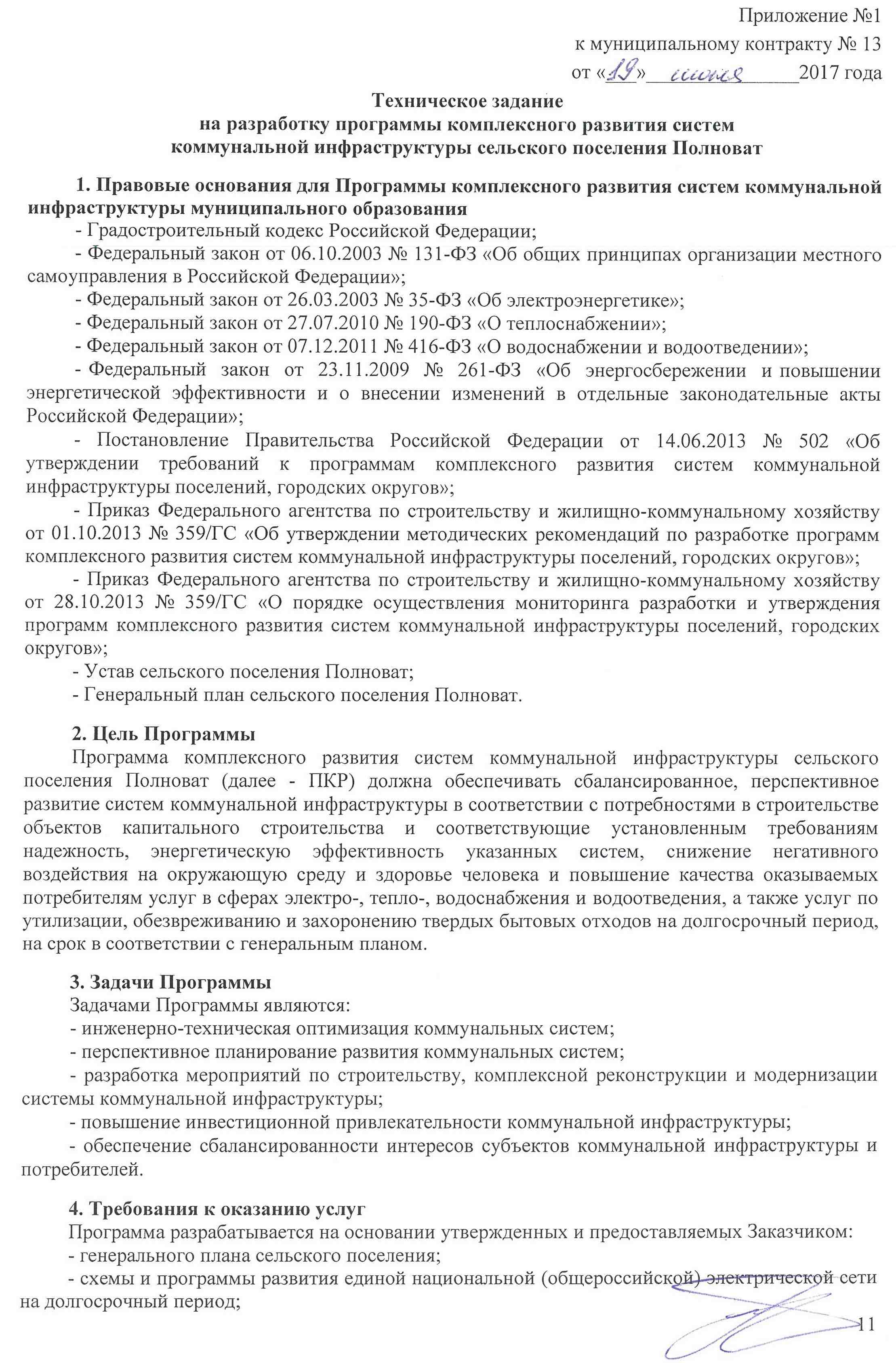 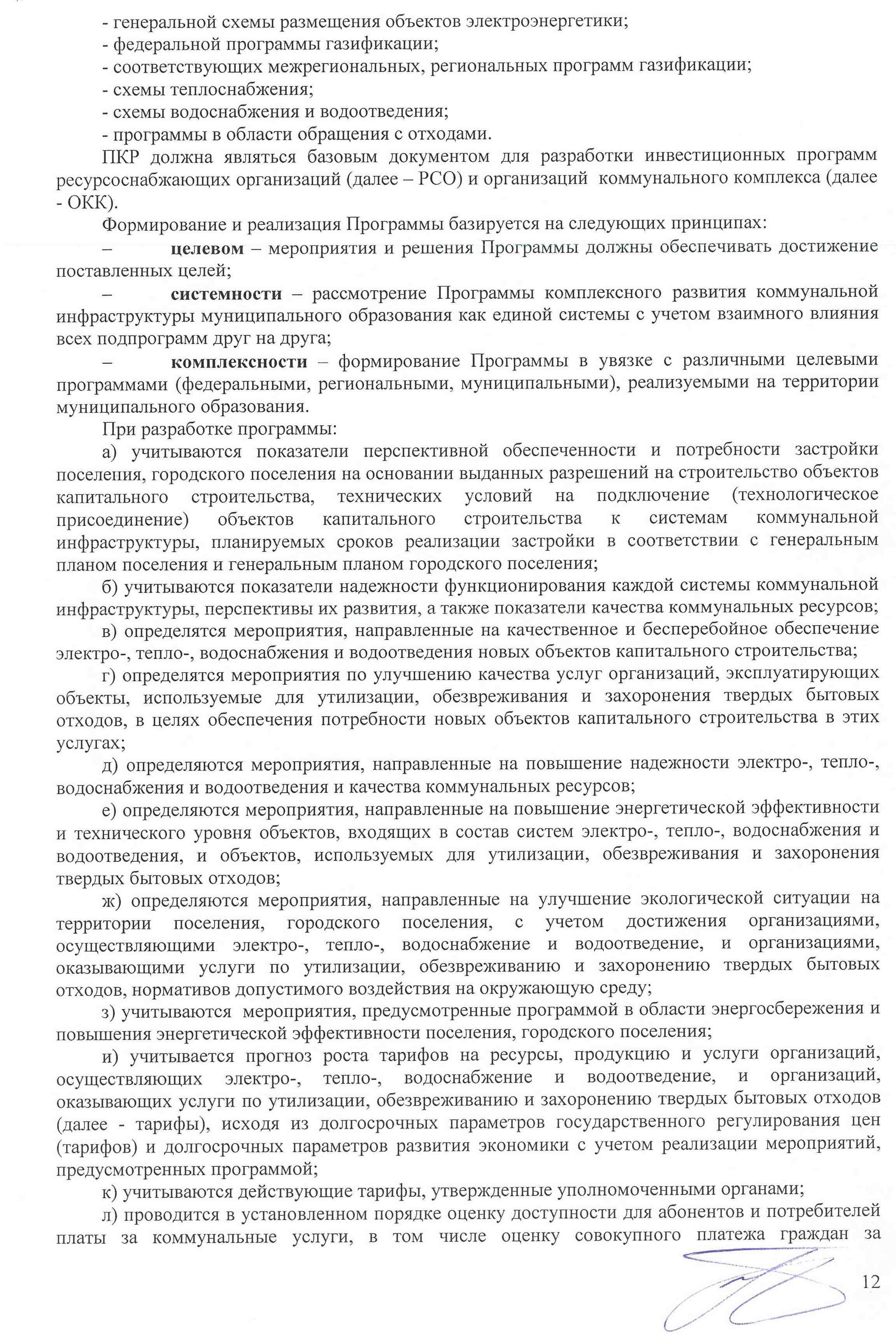 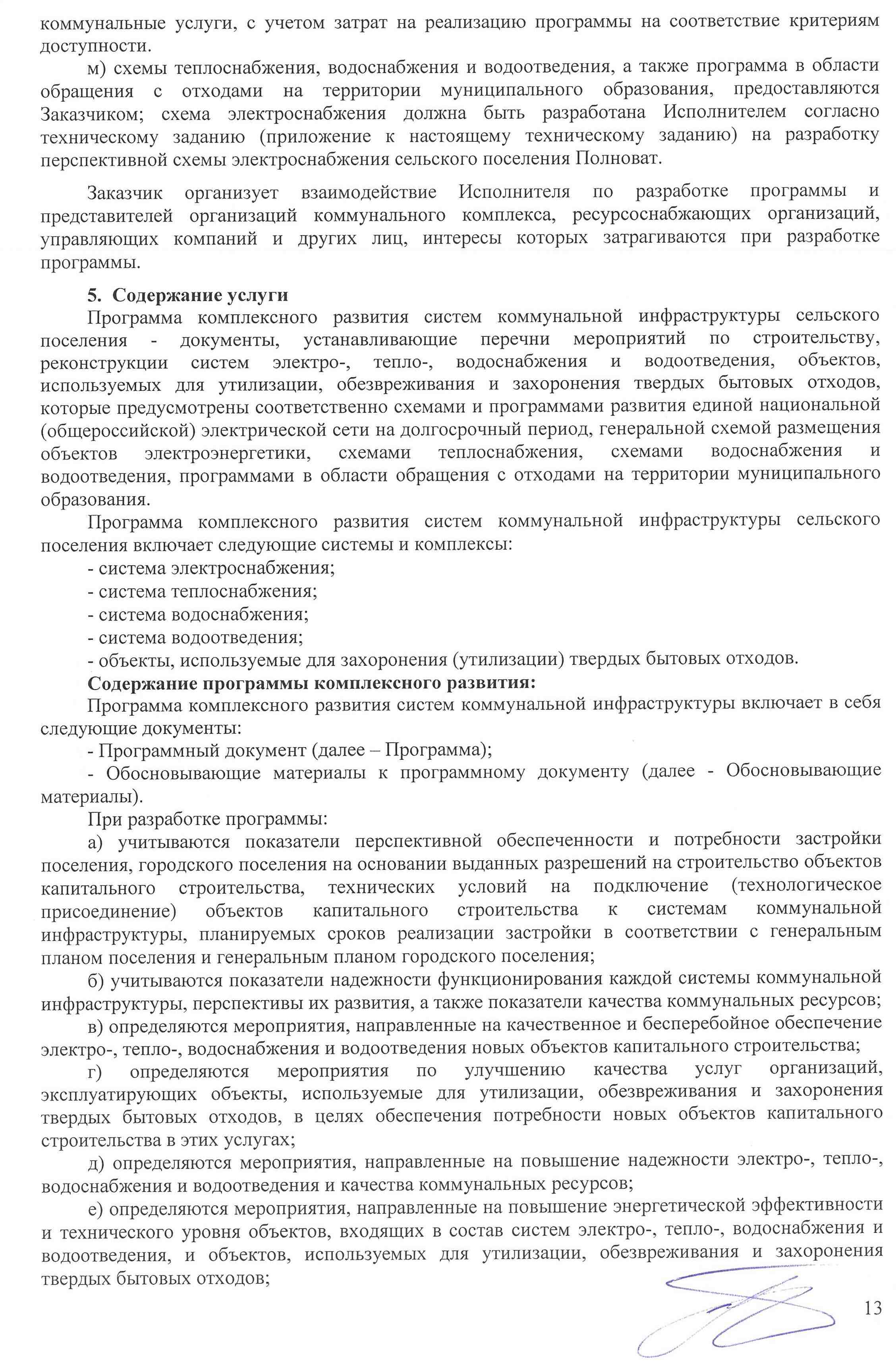 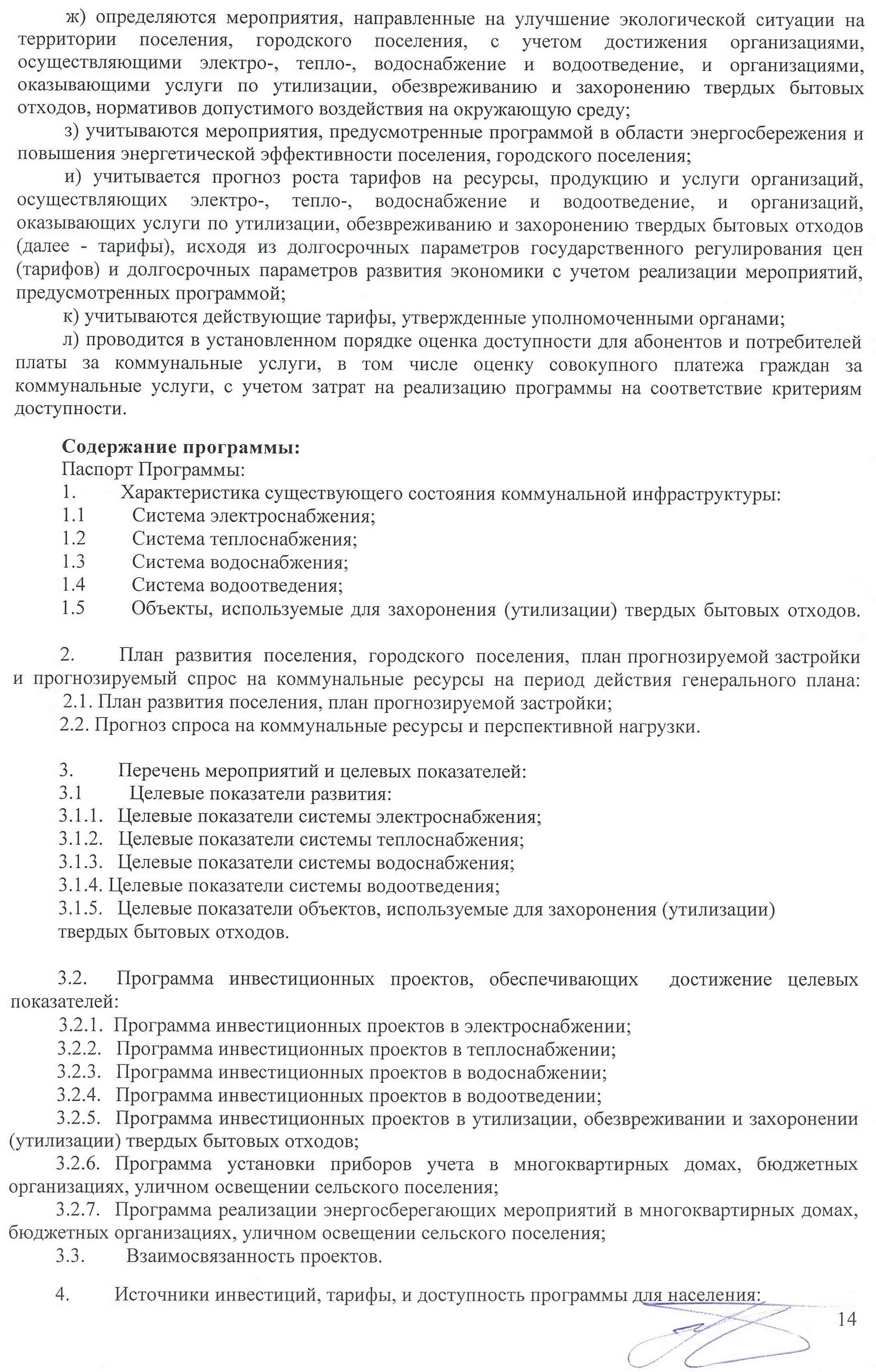 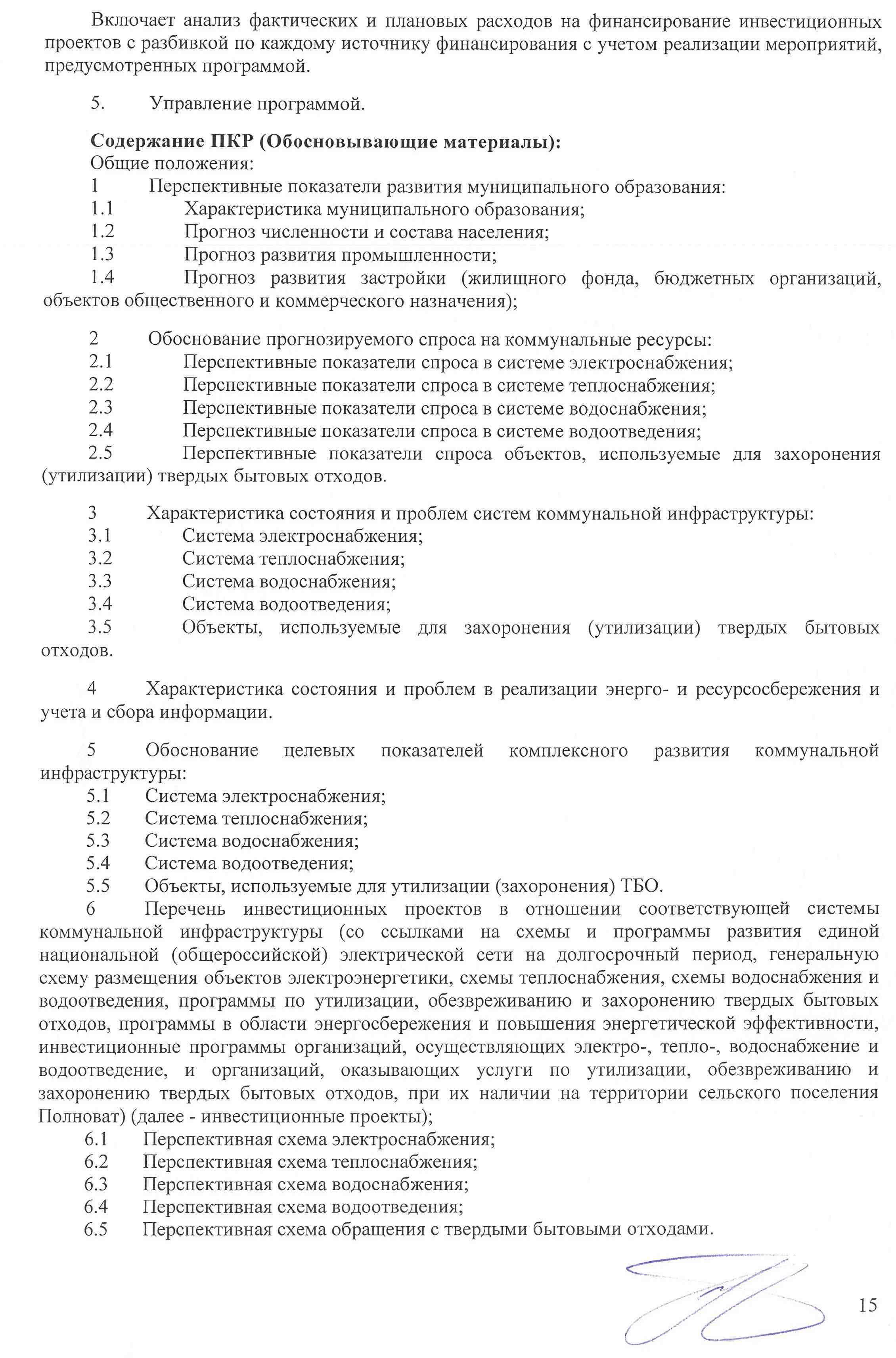 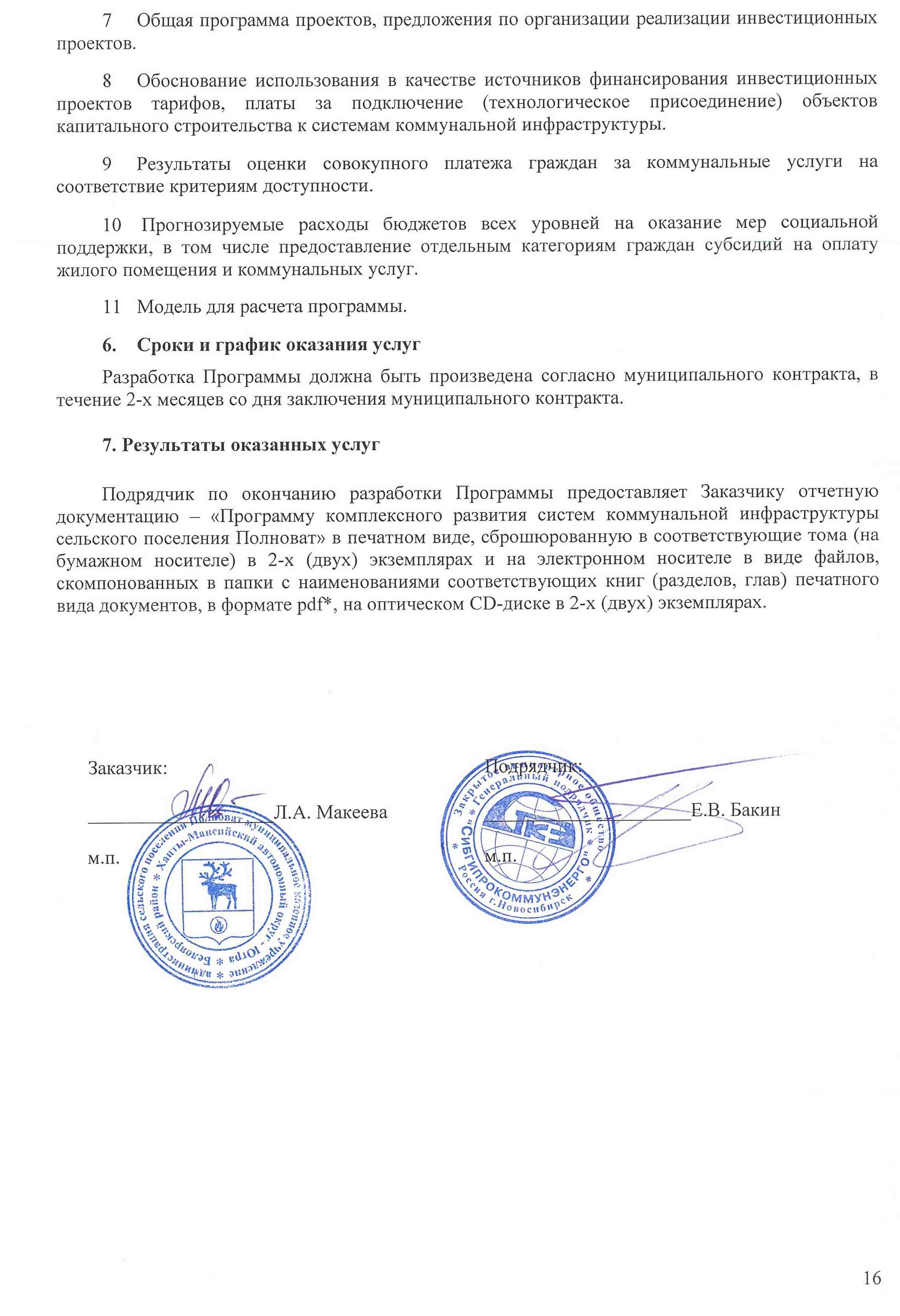 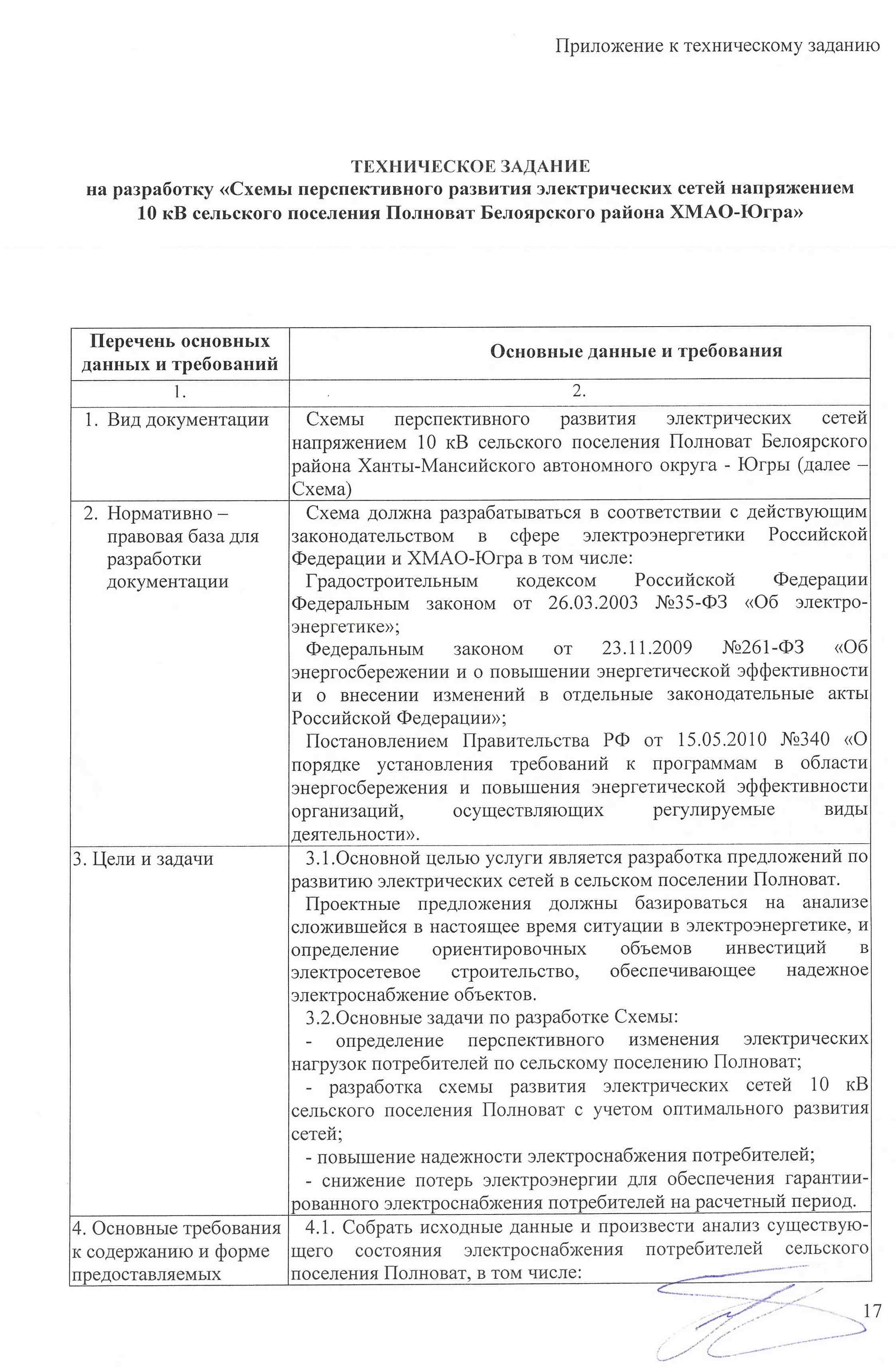 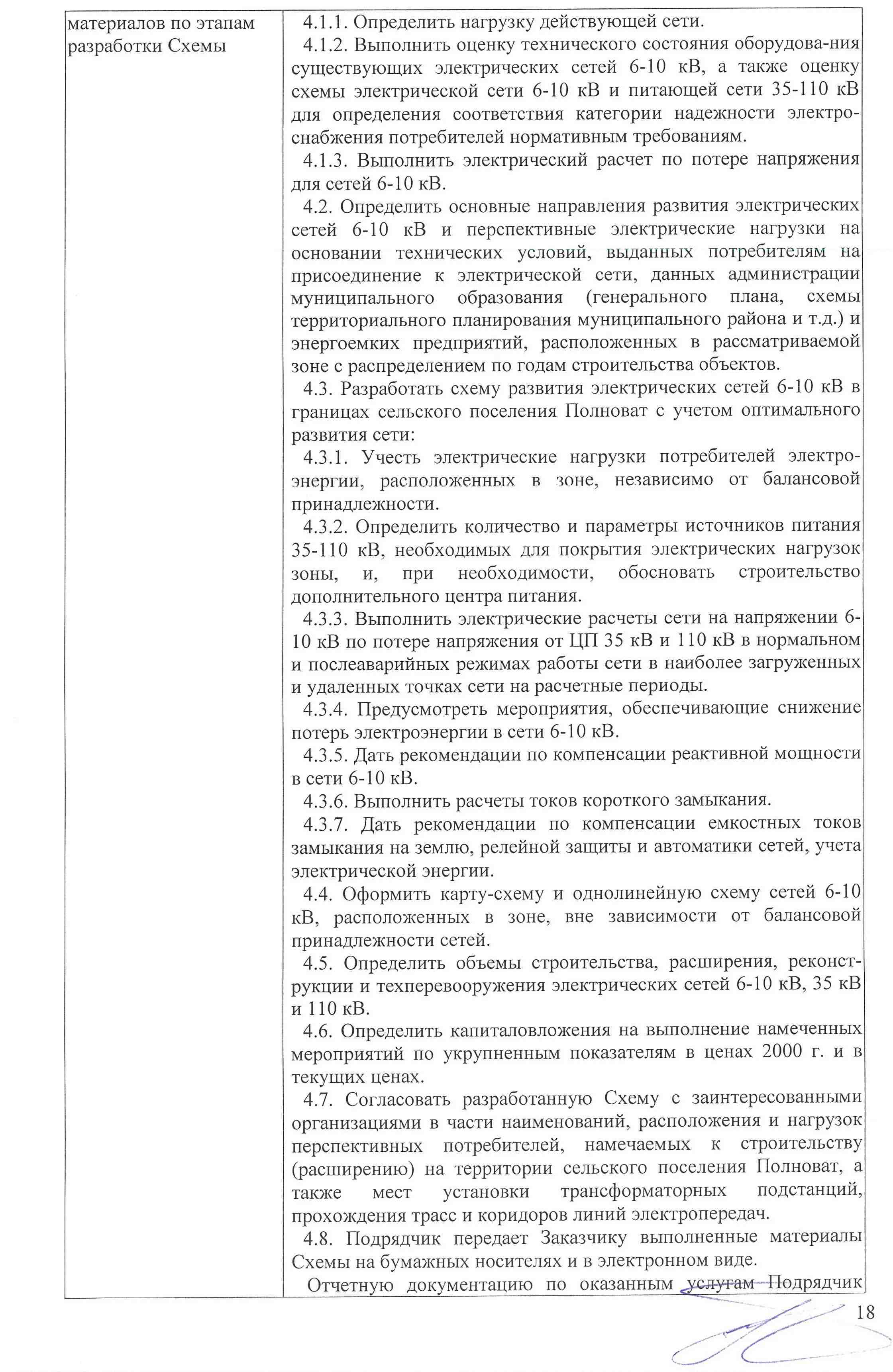 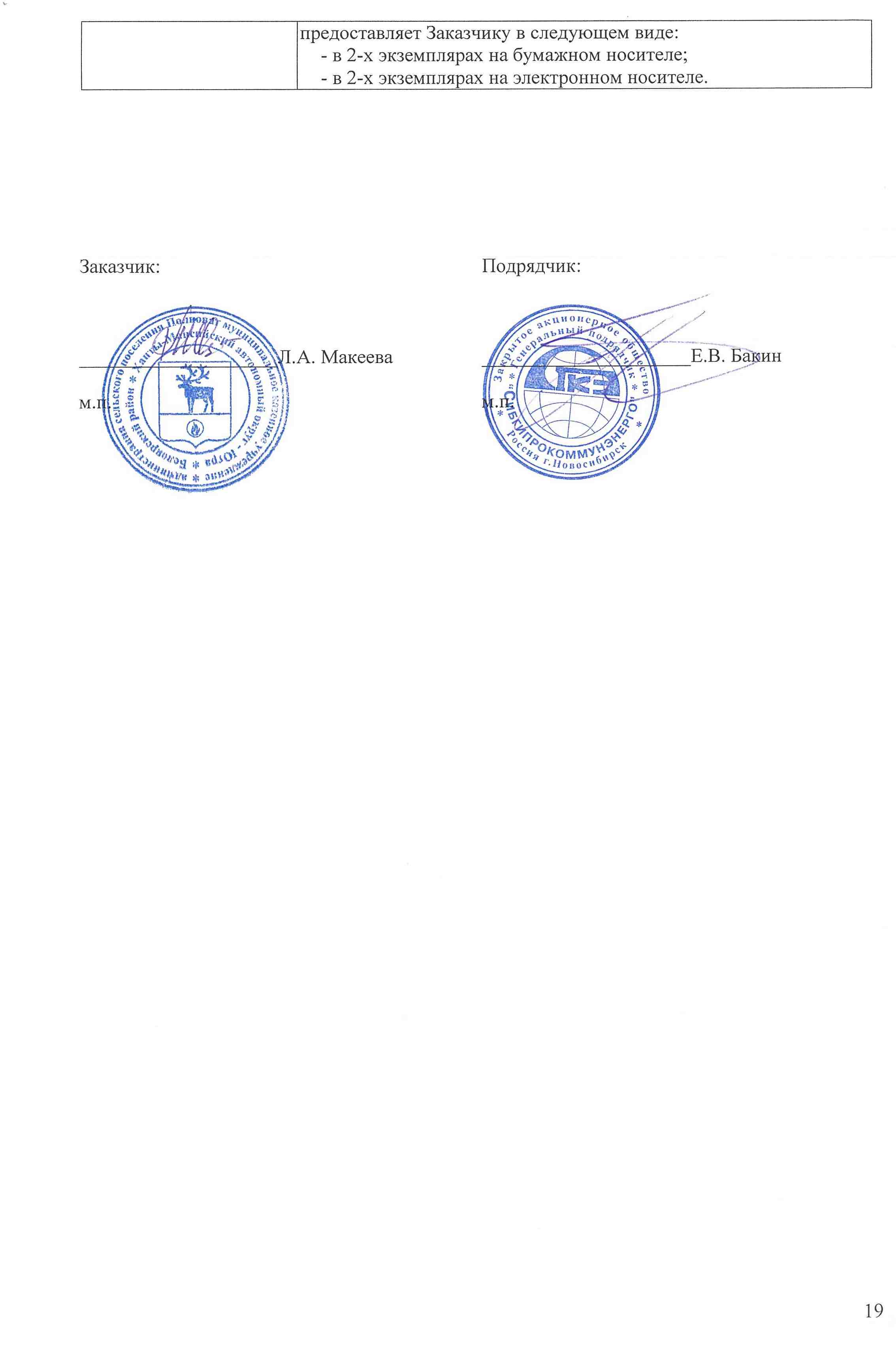 Р О С С И Й С К А Я       Ф Е Д Е Р А Ц И ЯЗАКРЫТОЕ  АКЦИОНЕРНОЕ  ОБЩЕСТВО ГЕНЕРАЛЬНЫЙ  ПОДРЯДЧИК«СИБГИПРОКОММУНЭНЕРГО»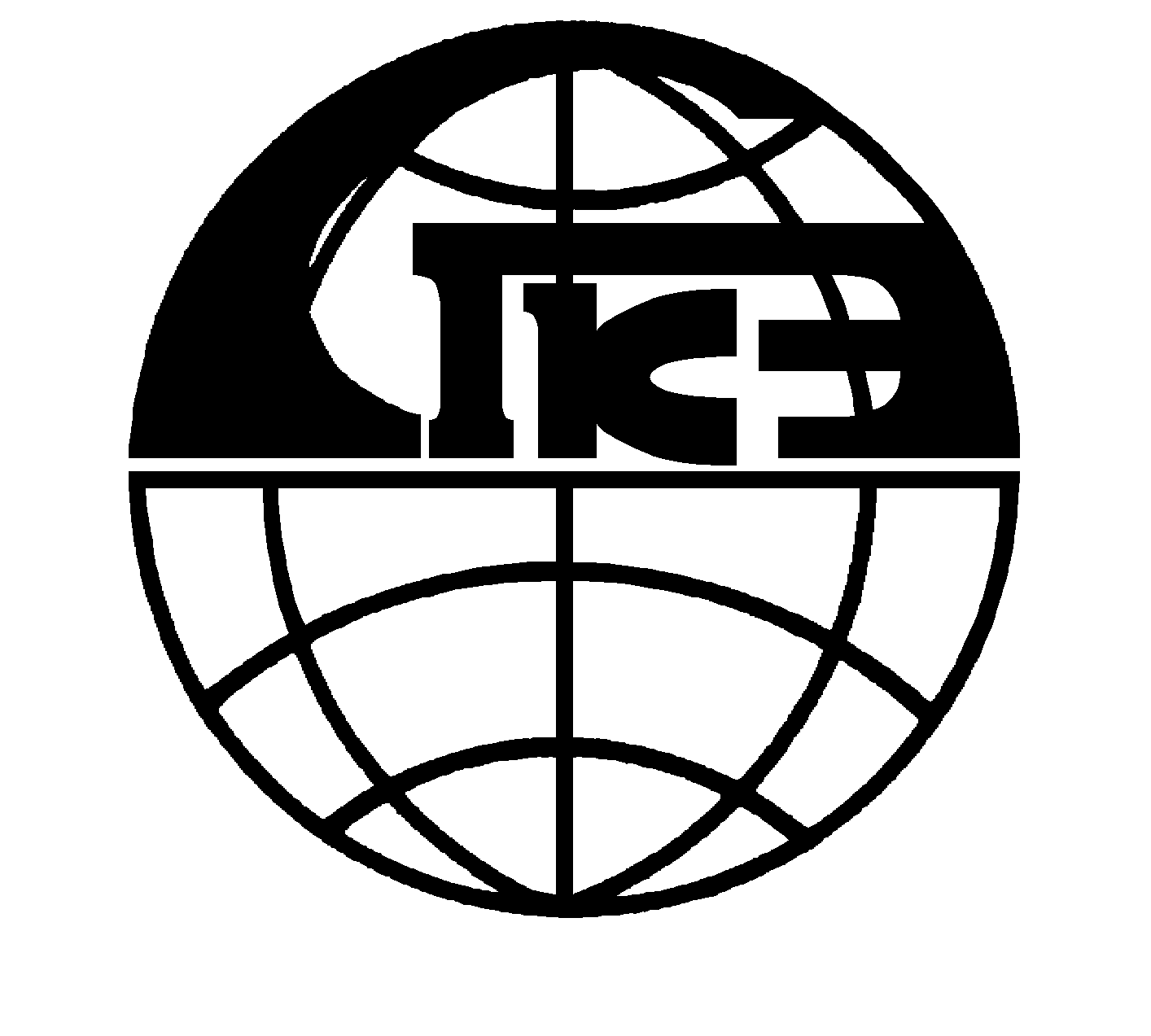 Свидетельство № СРО-П-081-5406168187-00241-6 от 18 сентября 2013г.ПРОГРАММА КОМПЛЕКСНОГО РАЗВИТИЯ СИСТЕМ КОММУНАЛЬНОЙ ИНФРАСТРУКТУРЫСЕЛЬСКОГО ПОСЕЛЕНИЯ ПОЛНОВАТТОМ 1. ПРОГРАММНЫЙ ДОКУМЕНТ13-1.0-ПКРГенеральный  директор                                                       Е. В. БАКИНГлавный  инженер  проекта                                         А. П. ШВАНДЕРг. Новосибирск2017 годНомер томаОбозначениеНаименованиеИнвентарный номер1234Программа комплексного развития систем коммунальной инфраструктуры сельского поселения ПолноватТом 113-1.0-ПКРПрограммный документ3933Том 213-2.0-ПКРОбосновывающие материалы3934Том 3Схема электроснабжения сельского поселения ПолноватТом 313-3.1-ПКР.ЭСКНИГА 1. Пояснительная записка3935Том 313-3.2-ПКР.ЭСКНИГА 2. Графические материалы. Карты-схемы действующих и перспективных (на расчётный срок) электрических сетей напряжением 6-10-110 кВ. Принципиальные схемы действующих и перспективных (на расчётный срок) электрических сетей 6-10-110 кВ3936ДолжностьИ.О.Ф.ПодписьДатаНачальниктеплотехнического отделаС. М. Каблашов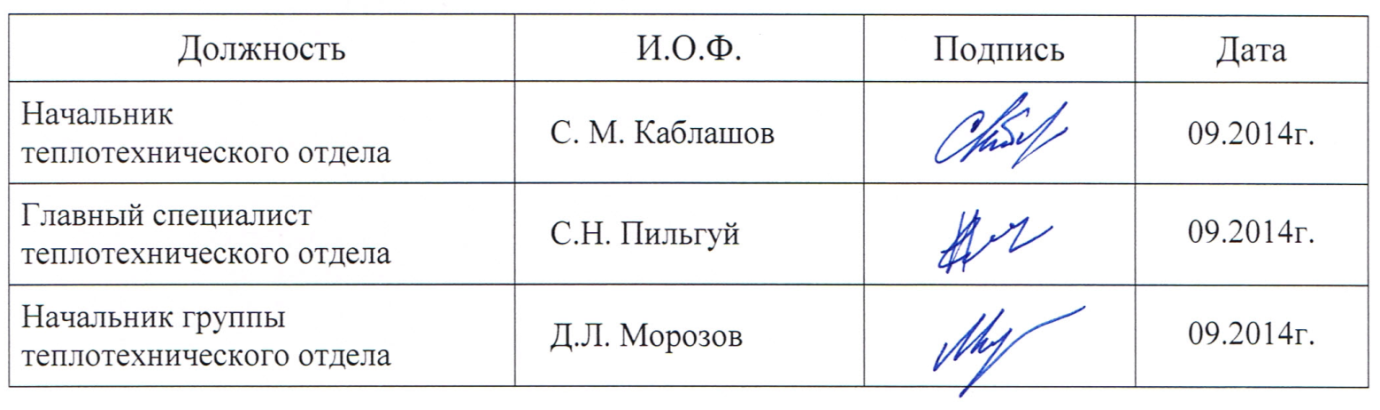 08.2017г.Главный специалисттеплотехнического отделаС.Н. Пильгуй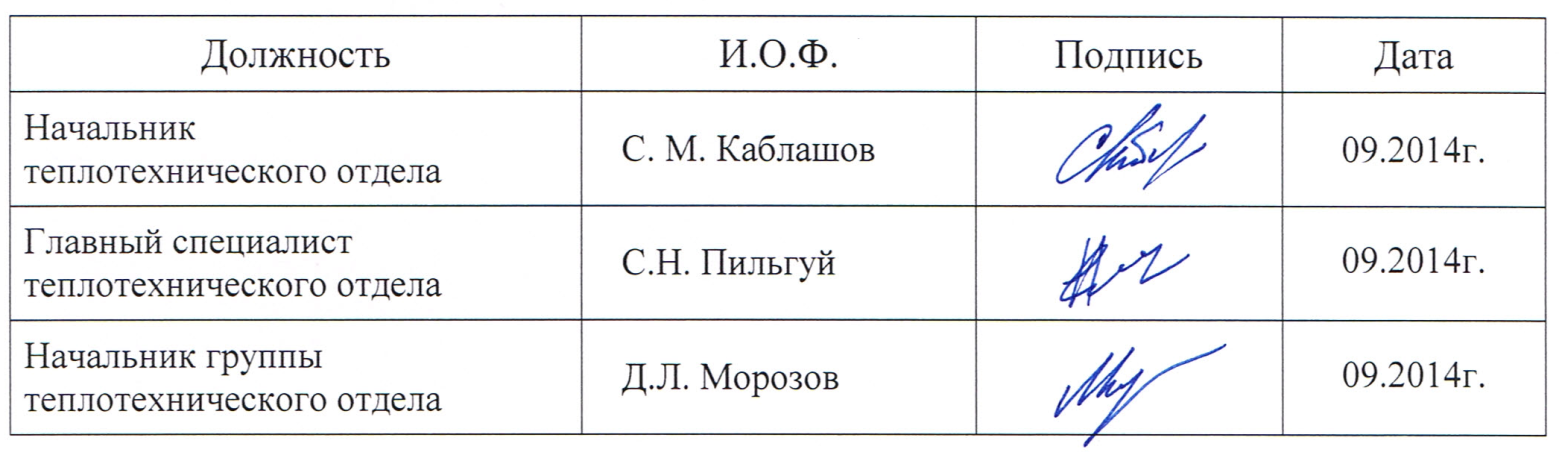 08.2017гНачальник группытеплотехнического отделаД.Л. Морозов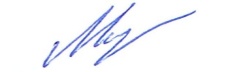 08.2017гВедущий инженер отдела водоснабжения и водоотведенияИ.О. Коготков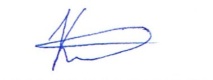 08.2017гВедущий инженер ОПРЭСМ.Ю. Пивоварова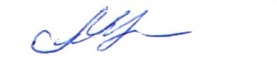 08.2017гИнженер 1 категории ОПРЭСМ.В. Шрамко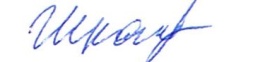 08.2017г.Наименование ПрограммыПрограмма комплексного развития систем коммунальной инфраструктуры сельского поселения ПолноватОснование для разработки ПрограммыГрадостроительный кодекс Российской Федерации.Жилищный кодекс Российской Федерации.Федеральный закон от 06.10.2003 № 131-ФЗ «Об общих принципах организации местного самоуправления 
в Российской Федерации».Федеральный закон от 26.03.2003 № 35-ФЗ 
«Об электроэнергетике».Федеральный закон от 27.07.2010 № 190-ФЗ 
«О теплоснабжении».Федеральный закон от 07.12.2011 № 416-ФЗ 
«О водоснабжении и водоотведении».Федеральный закон от 23.11.2009 № 261-ФЗ
«Об энергосбережении и повышении энергетической эффективности и о внесении изменений в отдельные законодательные акты Российской Федерации».Федеральный закон от 30.12.2004 № 210-ФЗ «Об основах регулирования тарифов организаций коммунального комплекса».Постановление Правительства Российской Федерации от 14.06.2013 № 502 «Об утверждении требований к программам комплексного развития систем коммунальной инфраструктуры поселений, городских округов»;Приказ Федерального агентства по строительству и жилищно-коммунальному хозяйству от 01.10.2013 № 359/ГС «Об утверждении методических рекомендаций по разработке программ комплексного развития систем коммунальной инфраструктуры поселений, городских округов»;Приказ Федерального агентства по строительству и жилищно-коммунальному хозяйству от 28.10.2013 № 397/ГС «О порядке осуществления мониторинга разработки и утверждения программ комплексного развития систем коммунальной инфраструктуры поселений, городских округов»;Генеральный план сельского поселения Полноват.Заказчик ПрограммыАдминистрация сельского поселения ПолноватРазработчик ПрограммыЗакрытое акционерное общество Генеральный подрядчик
«Сибгипрокоммунэнерго» г. НовосибирскЦель ПрограммыЦель ПрограммыОбеспечение сбалансированного перспективного развития систем коммунальной инфраструктуры в соответствии с потребностями в строительстве объектов капитального строительства и соответствующие установленным требованиям надежность, энергетическую эффективность указанных систем, снижение негативного воздействия на окружающую среду и здоровье человека и повышение качества оказываемых потребителям услуг в сферах электро-, тепло-, водоснабжения и водоотведения, а также услуг по утилизации, обезвреживанию и захоронению твердых бытовых отходов на долгосрочный период до 2027 года.Задачи ПрограммыОсновными задачами Программы являются:инженерно-техническая оптимизация коммунальных систем;перспективное планирование развития коммунальных систем;разработка мероприятий по строительству, комплексной реконструкции и модернизации системы коммунальной инфраструктуры;повышение инвестиционной привлекательности коммунальной инфраструктуры;обеспечение сбалансированности интересов субъектов коммунальной инфраструктуры и потребителей.Сроки реализации Программы2017-2027 годы Важнейшие целевые показатели ПрограммыПо системам электроснабжения (до конца 2027 года):обеспечение возможности подключения объектов нового строительства общей нагрузкой 0,75 МВт на шинах ТП;По системам теплоснабжения (до конца 2027 года):снижение уровня потерь тепловой энергии;снижение удельного веса сетей, нуждающихся в замене;снижение аварийности;По системам водоснабжения (до конца 2027 года):снижение удельного расхода электроэнергии на производство (транспортировку) 1 куб.м воды до 1,53 кВт*ч/куб.м;снижение уровня потерь до 3,92%;увеличение количества проб воды, соответствующих нормативам, до 100%;По системам водоотведения (до конца 2027 года):создание централизованной системы водоотведения;По системе сбора и утилизации (захоронения) ТКО (до конца 2027 года):соответствие объектов утилизации (захоронения) ТКО нормативным требованиям;увеличение доли ТКО, направляемых на обработку до 100%;уменьшение доли ТКО, направляемых на захоронение до 77%.Объем и источники финансирования ПрограммыНеобходимый объем финансирования Программы – 
1235,607 млн. рублей, в том числе по годам реализации: 2017 год – 18,888 млн. рублей;2018 год – 111,541 млн. рублей;2019 год – 146,924 млн. рублей;2020 год – 235,478 млн. рублей;2021 год – 237,302 млн. рублей;2022-2027 годы – 485,475 млн. рублей;из них за счет средств бюджетов разных уровней  – 1207,512 млн.рублей, в том числе по годам реализации:2017 год – 18,562 млн. рублей;2018 год – 111,541 млн. рублей;2019 год – 145,575 млн. рублей;2020 год – 226,254 млн. рублей;2021 год – 231,790 млн. рублей;2022-2027 годы – 473,790 млн. рублей;за счет собственных средств ресурсоснабжающих организаций – 15,502 млн. рублей, в том числе по годам реализации:2017 год – 0,303 млн. рублей;2019 год – 1,348 млн. рублей;2020 год – 8,772 млн. рублей;2021 год – 1,436 млн. рублей;2022-2027 годы – 3,643 млн. рублей;за счет заемных средств (кредиты) – 12,592 млн. рублей, в том числе по годам реализации:2017 год – 0,023 млн. рублей;2020 год – 0,451 млн. рублей;2021 год – 4,076 млн. рублей;2022-2027 годы – 8,042 млн. рублей;Наименование центра питанияВедомственная принадлежностьСистема напряже-ний, кВКол-во и мощность трансфор-маторов, МВАМаксимальная нагрузка на шинах 10 кВ ЦП (зимний максимум), МВтМаксимальная нагрузка на шинах 10 кВ ЦП (зимний максимум), МВтРасполагаемая мощность (для населённого пункта)Резерв мощности на центре питания (для населённого пункта), МВтНаименование центра питанияВедомственная принадлежностьСистема напряже-ний, кВКол-во и мощность трансфор-маторов, МВАВсегоПо населённому пунктуРасполагаемая мощность (для населённого пункта)Резерв мощности на центре питания (для населённого пункта), МВт12345678ПС «Полноват»АО «ЮРЭСК» (Белоярский филиал)110/102х2,50,730,732,51,77№№
п/п№№
ТПНаименование и адресТип ТПМощность
транформаторов,
 кВАНагрузка 
на шинах ТП,кВтНагрузка 
на шинах ТП,кВтРезерв,
кВт№№
п/п№№
ТПНаименование и адресТип ТПМощность
транформаторов,
 кВАдопустимаярасчётнаяРезерв,
кВт12356789110-5 П2РММКТП16014730117210-6 П1ул.СобянинаКТП250230100130310-6 П2ул.СоветскаяКТП1601476483410-6 П3ул.Собянина2КТПН2х400405180225510-6 П4ул.ПермяковаКТП630580252328610- 6П5РечпортКТП250230100130710-6 П6ул.ПермяковаКТП25023064166810-6 П7БольницаКТП16014764839ТелецентрТелецентрКТП160147014710Обь рыбаул.СоветскаяКТП250230023011Дизельнаяул.СевернаяКТП6305800580Итого по существующим ТП 10/0,4кВ АО «ЮРЭСК»:Итого по существующим ТП 10/0,4кВ АО «ЮРЭСК»:Итого по существующим ТП 10/0,4кВ АО «ЮРЭСК»:370021444801664№№п.п.НаименованиеЕд.изм.Существующее положение( 01.06.2017 г.)Существующее положение( 01.06.2017 г.)№№п.п.НаименованиеЕд.изм.10кВ110кВ12345Протяжённость (по трассе) линий, в том числе:км4,653,7а) кабельных-"-0,7-б) воздушных-"-3,953,7№№
п/п2016 год2016 год2016 год2016 год2016 год2027 год2027 год2027 год2027 год2027 год№№
п/пПокупкаэлектроэнергии,млн. кВт.чРеализацияэлектроэнергии,млн. кВт.чПотериэлектроэнергии,млн. кВт.ч (%)Процент,%Сверх нормат.,%Покупкаэлектроэнергии,тыс. кВт.чРеализацияэлектроэнергии,тыс. кВт.чПотериэлектроэнергии,тыс. кВт.чПроцент,%Сверхнормат.123456789101110,9650,8970,0687,5-Нет данныхНет данныхНет данныхНет данныхНет данных№№п.п.Наименование ЦПСистеманапряжений, кВСистеманапряжений, кВКол-во и мощностьтр-ров, МВАКол-во и мощностьтр-ров, МВАМаксимальная нагрузка на шинах 10 кВ ЦП (с перспективой на 2027г.),  МВтРасполага-емая мощностьПрофицит (+)/ дефицит(-) мощности№№п.п.Наименование ЦПсущест-вующая2015 г.проек-тируемая 2027 г.сущест-вующая2015 г.проек-тируемая2027 г.Максимальная нагрузка на шинах 10 кВ ЦП (с перспективой на 2027г.),  МВтРасполага-емая мощностьПрофицит (+)/ дефицит(-) мощности№№п.п.Наименование ЦПсущест-вующая2015 г.проек-тируемая 2027 г.сущест-вующая2015 г.проек-тируемая2027 г.10 кВ123456811121ПС «Полноват»110/1010/1102х2,52х2,50,752,51,8Ед. изм.Период действияПериод действияПериод действияПериод действияЕд. изм.с 01.01.2015 по 30.06.2015 г.с 01.07.2015 по 31.12.2015 г.с 01.01.2016 по 30.06.2016 г.с 01.07.2016 по 31.12.2016 г.12345руб./кВтч1,521,711,711,81Наименование
источника тепловой энергииМарка основного
 оборудованияИзнос котельного
 оборудования, %Тепловая мощностьТепловая мощностьПодключенная тепловая нагрузка потребителей,  Гкал/чКПД, %Год ввода в эксплуатациюТопливо
основное/резервноеТеплоносительТемпературный график, 0СУчёт тепловой энергииОборудование водоподготовкиНаличие автоматизацииПредписания надзорных органовНаименование
источника тепловой энергииМарка основного
 оборудованияИзнос котельного
 оборудования, %установленная, Гкал/чрасполагаемая, Гкал/чПодключенная тепловая нагрузка потребителей,  Гкал/чКПД, %Год ввода в эксплуатациюТопливо
основное/резервноеТеплоносительТемпературный график, 0СУчёт тепловой энергииОборудование водоподготовкиНаличие автоматизацииПредписания надзорных органов123456789101112131415Котельная №2REX-300502,5802,2583,57591,02011природный газ/нетвода95/70нетнетнетПредписания надзорными органами по запрещению дальнейшей эксплуатации оборудования источника не выдавалисьКотельная №2ВВД - 1,8501,8001,0303,57543,02001природный газ/нетвода95/70нетнетнетПредписания надзорными органами по запрещению дальнейшей эксплуатации оборудования источника не выдавалисьКотельная №2REX-300502,5802,2583,57591,02010природный газ/нетвода95/70нетнетнетПредписания надзорными органами по запрещению дальнейшей эксплуатации оборудования источника не выдавалисьКотельная №2Witermo501,8901,4143,57570,02004природный газ/нетвода95/70нетнетнетПредписания надзорными органами по запрещению дальнейшей эксплуатации оборудования источника не выдавалисьКотельная №2Всего508,8506,9603,575природный газ/нетвода95/70нетнетнетПредписания надзорными органами по запрещению дальнейшей эксплуатации оборудования источника не выдавалисьОрганизации, предоставляющие услуги теплоснабженияНаименованиеисточника тепловой энергииТепловые сетиПрокладка тепловых сетейПротяж-ть труб-дов тепловых сетей, в 2-х трубном исчислении, мГод вводаТемпературный график, 0СНаличие ЦТПКомпенсирующие устройстваСтатистика отказов (аварий)Тепловые потери, Гкал/год/ %Состояние учета тепловой энергии, %Качество диспетчеризации и эксплуатацииОрганизации, предоставляющие услуги теплоснабженияНаименованиеисточника тепловой энергииТепловые сетиПрокладка тепловых сетейПротяж-ть труб-дов тепловых сетей, в 2-х трубном исчислении, мГод вводаТемпературный график, 0СНаличие ЦТПКомпенсирующие устройстваСтатистика отказов (аварий)Тепловые потери, Гкал/год/ %Состояние учета тепловой энергии, %Качество диспетчеризации и эксплуатации12345678910111213АО "ЮКЭК-Белоярский"Котельная №2Двухтрубные тупиковые, нерезервированныеПодземная бесканальная и надземная на низких опорах5554,02003  и позже - 97,0%
2002 и раньше - 3,0%95/70нетУглы поворота трасс и
П-образные  компенсаторынет данных1520.33/ 22,8012,0Диспетчерская служба отсутствует.
Контроль за работой оборудования и сетей осуществляется в рабочее время техническим персоналом.Наименование  зон действия источников ТЭ, расчётно-планировочных образованийПоказательЕд. изм.Значение на01.01.2017 г.1234с.п. Полноват1.  Годовое потребление тепловой энергии (расчетное при t ср.от.сез = -10.1°С) всего, в том числе:Гкал5607.21с.п. Полноват1.1.  Отпуск тепловой энергии из тепловой сети (полезный отпуск), в том числе:Гкал5437.21с.п. Полноват                - населениеГкал2005.40с.п. Полноват               - бюджетные организацииГкал2768.40с.п. Полноват               - прочие потребителиГкал442.00с.п. Полноват               - потребление собственными объектамиГкал221.40с.п. Полноват1.2.  Собственные, хозяйственные и технологические нуждыГкал170.00с.п. Полноват2. Присоединенная нагрузка всего, в том числе:Гкал/ч3.575с.п. Полноват - на отоплениеГкал/ч2.951с.п. Полноват - на вентиляциюГкал/ч0.402с.п. Полноват - на ГВСГкал/ч0.223в том числе:Котельная № 2Зона действия котельной № 2с перспективной застройкой1.  Годовое потребление тепловой энергии (расчетное при t ср.от.сез = -10.1°С) всего, в том числе:Гкал5607.21Зона действия котельной № 2с перспективной застройкой1.1.  Отпуск тепловой энергии из тепловой сети (полезный отпуск), в том числе:Гкал5437.21Зона действия котельной № 2с перспективной застройкой                - населениеГкал2005.40Зона действия котельной № 2с перспективной застройкой               - бюджетные организацииГкал2768.40Зона действия котельной № 2с перспективной застройкой               - прочие потребителиГкал442.00Зона действия котельной № 2с перспективной застройкой               - потребление собственными объектамиГкал221.40Зона действия котельной № 2с перспективной застройкой1.2.  Собственные, хозяйственные и технологические нуждыГкал170.00Зона действия котельной № 2с перспективной застройкой2. Присоединенная нагрузка всего, в том числе:Гкал/ч3.575Зона действия котельной № 2с перспективной застройкой - на отоплениеГкал/ч2.951Зона действия котельной № 2с перспективной застройкой - на вентиляциюГкал/ч0.402Зона действия котельной № 2с перспективной застройкой - на ГВСГкал/ч0.223Наименованиеисточника тепловой энергииТепловая мощностьТепловая мощностьПодключенная тепловая нагрузка потребителей,  Гкал/чРасчетные потери тепловой энергии в тепловых сетях,  Гкал/чРасчетный отпуск тепловой мощности в тепловую сеть ,  Гкал/чРасчетное потребление тепловой мощности на  собств., хоз. и технологические нужды,  Гкал/чРасполагаемая тепловая мощность нетто при работе всего оборудования, Гкал/чРезерв(+), либо дефицит(-) тепловой мощности при работе всего оборудования,  Гкал/чНаименованиеисточника тепловой энергииустановленная, Гкал/чрасполагаемая, Гкал/чПодключенная тепловая нагрузка потребителей,  Гкал/чРасчетные потери тепловой энергии в тепловых сетях,  Гкал/чРасчетный отпуск тепловой мощности в тепловую сеть ,  Гкал/чРасчетное потребление тепловой мощности на  собств., хоз. и технологические нужды,  Гкал/чРасполагаемая тепловая мощность нетто при работе всего оборудования, Гкал/чРезерв(+), либо дефицит(-) тепловой мощности при работе всего оборудования,  Гкал/ч123456789Всего по источникам теплоснабжения с.п. Полноват, 8.8506,9603,5750,2323,8070,0266,9343,127в том числе:в том числе:в том числе:в том числе:в том числе:в том числе:в том числе:в том числе:в том числе:Котельная № 28.8506,9603,5750,2323,8070,0266,9343,127ПоказателиЕдиница измеренияЗначение 123Количество аварийед.нет данныхПродолжительность (бесперебойность)  теплоснабжениячас./дней6312/263Уровень потерь%22,8Отпуск тепловой энергии в тепловую сетьтыс. Гкал5,437Общая протяженность тепловых сетей (в двухтрубном исчислении)км.5,55Удельный вес тепловых сетей, нуждающихся в замене%0,0Протяженность тепловых сетей, нуждающихся в заменекм.0,0Организации, предоставляющие услуги теплоснабженияЕд. изм.Период действияПериод действияПериод действияПериод действияПериод действияОрганизации, предоставляющие услуги теплоснабженияЕд. изм.с 01.09.2014 по 31.12.2014 г.с 01.01.2015 по 30.06.2015 г.с 01.07.2015 по 31.12.2015 г.с 01.01.2016 по 30.06.2016 г.с 01.07.2016 по 31.12.2016 г.1234678АО "ЮКЭК-Белоярский"руб./Гкал с НДС2380,4802380,4802577,7502577,7502686,000Наименование источника водоснабженияМарка основного оборудования(насосы 1- подъема)Количество, шт.Производительность, м3\часУстановленная производительность очистных сооружений, м3\сут.Оборудование водопроводных очистных сооруженийОбщая протяженность водопроводных сетей, кмУдельный расход электрической энергии, потребляемой в технологическом процессе подготовки питьевой воды, на единицу объема воды, отпускаемой в сеть, кВт*ч/куб.м12345678Скважинный водозаборЭЦВ-6-6,3-125ЭЦВ-6-6,3-125116,36,31501. Резервуары речной воды, ёмк. 100 м3;2. Главный корпус (размещено технологическое оборудование);2.1. Подогреватели;2.2 Аэрационная колонна ;2.3 Скорые фильтры3. Резервуары чистой воды, ёмк 1х5000 м3 и 2х1000 м3 4. Насосная станция 2-го подъёма;5. Установка с ультрафиолетовой лампой «STERLIGHT»  SP600-НО/2.5,92,77Наименование источника водоснабженияПроизводительность очистных сооружений,м3/сут.Год прокладки трубопроводов водопроводных сетейМатериал трубопроводов водопроводных сетейПротяженность  трубопроводов водопроводных сетей, мИзнос трубопроводов, %Подано воды в водопроводную сеть, тыс. м3/год Потери в сетях водоснабжения, %Наименование источника водоснабженияПроизводительность очистных сооружений,м3/сут.Год прокладки трубопроводов водопроводных сетейМатериал трубопроводов водопроводных сетейПротяженность  трубопроводов водопроводных сетей, мИзнос трубопроводов, %Подано воды в водопроводную сеть, тыс. м3/год Потери в сетях водоснабжения, %12345678Скаженный водозабор1502008сталь59003519,1610,4№п.п.ПоказательЕд. изм.Значение на
01.01.2017 г.123411. Объем выработки воды (поднято воды)тыс. м328,42012. Пропущено воды через очистные сооружениятыс. м328,42013. Получено воды со сторонытыс. м30,00014.  Годовое потребление воды всего, в том числе:тыс. м328,42014.1. Вода на технологические нужды (собственные)тыс. м31,4201то же в %тыс. м35,00%14.2. Отпуск в сеть, в том числе:тыс. м327,00014.2.1. Потери в сетях и неучтенные расходытыс. м32,5001(то же, в %)тыс. м39,26%14.2.2. Отпуск из сети всего (полезный отпуск), в том числе:тыс. м324,5001 - населениетыс. м38,5001- бюджетные потребителитыс. м37,0001 - прочие, в том числе:тыс. м39,0001 - перспективная комплексная застройкатыс. м34,500ПоказательЗначение на
01.01.2017 г.12 Полная фактическая производительность ВЗУ, м3/ч13,5Потребление воды в сутки максимального водоразбора, тыс.м3/сут.6,6Резерв производственной мощности, %51,11Нормативные параметры качестваДопустимый период и показатели нарушения (снижения) параметров качестваУчетный период (величина) снижения оплаты за нарушение параметровУсловия расчетаУсловия расчетаНормативные параметры качестваДопустимый период и показатели нарушения (снижения) параметров качестваУчетный период (величина) снижения оплаты за нарушение параметровПри наличии прибора учетаПри отсутствии приборов учетаКоличество аварий и повреждений на 1 км сети в года) не более 8 часов в течение одного месяца б) при аварии - не более 4 часовЗа каждый час, превышающий (суммарно) допустимый период нарушенияПо показаниям приборов учетаС 1 человека по установленному нормативу(3) за расчетный периодБесперебойное круглосуточное водоснабжение в течение годаПостоянное соответствие состава и свойств воды стандартам и нормативам, установленным органами Госсанэпиднадзора России и органами местного самоуправленияНе допускаетсяЗа каждый час(суммарно) периода снабжения водой, не соответствующей установленному нормативу за расчетный период-С 1 человека по установ-ленному нормативуОрганизации, предоставляющие услуги водоснабженияЕд. изм.Период действияПериод действияПериод действияПериод действияОрганизации, предоставляющие услуги водоснабженияЕд. изм.с 01.01.2015 по 30.06.2015 г.с 01.07.2015 по 31.12.2015 г.с 01.01.2016 по 30.06.2016 г.с 01.07.2016 по 31.12.2016 г.124678АО "ЮКЭК-Белоярский"руб./м3 с НДС68,6276,5176,5179,71ПоказательЗначение на
2022-2027 г.г.
тыс. м3/сутПоказательЗначение на
2022-2027 г.г.
тыс. м3/сут12Фактическая производительность КОС,  м3/сут:300Максимально суточный расход стоков на КОС, м3/сут:285Резерв производственной мощности, %5Нормативные параметры качестваДопустимый период и показатели нарушения (снижения) параметров качества Бесперебойное круглосуточное водоотведение в течение годаа) плановый - не более 8 часов в течение одного месяца б) при аварии - не более 8 часов в течение одного месяца Экологическая безопасность сточных вод Экологическая безопасность сточных водНе допускается превышение ПДВ в сточных водах, превышение ПДК в природных водоемах Наименование (статус) объектаЮридические лица, эксплуатирующие объектНомер объекта в ГРОРОПроектная вместимость, тКоличество размещенных отходов всего, тПроцент заполнения, %Остаточная мощность, т1234567Полигон ТБОАО «ЮКЭК-Белоярский» 628162, г.Белоярский, 3 мкрн., дом 27-А86-00658-З-00905-12111516774,1185*1,1*16589,1**) расчетные показатели, фактические показатели отсутствуют*) расчетные показатели, фактические показатели отсутствуют*) расчетные показатели, фактические показатели отсутствуют*) расчетные показатели, фактические показатели отсутствуют*) расчетные показатели, фактические показатели отсутствуют*) расчетные показатели, фактические показатели отсутствуют*) расчетные показатели, фактические показатели отсутствуютНаименование Населенные пунктыТКОТКОТКОНаименование Населенные пунктыкуб./годт/годт/нед.Полигон ТБО с.п. Полноватс.п. Полноват, Вазеват,Пашторы, Тугияны54157432279,2НаименованиеОбъект размещения отходовБлижайший населенный пунктРасстояние до объекта, км1234с. Полноватполигон утилизации ТБО в с. Полноват Белоярского районас. Полноват 0,65Наименование (статус) объектаЮридические лица, эксплуатирующие объектПлощадь УЗО, гаМощность, т/гКоличество размещенных отходов всего, тПроцент заполнения, %Год окончания эксплуатации, данные ГРОРО(по остаточной вместимости)1234567Полигон ТБОАО «ЮКЭК-Белоярский»1,0546,0-0,12046 г.Наименование услугНорматив потребления в месяцНорматив потребления в месяцЦена/тариф на услуги (с учетом НДС), руб.Размер платы за услуги с НДС, руб. (гр.3 х гр.4)ОснованиеНаименование услугединица потребленияколичествоЦена/тариф на услуги (с учетом НДС), руб.Размер платы за услуги с НДС, руб. (гр.3 х гр.4)Основание123456Утилизация, обезвреживание и захоронение твердых бытовых отходовм3 на чел.0,188209,5439,39Приказ РСТ ХМАО-Югры № 179-нп от 15 декабря 2014 года; постановление №1477 от 01 октября 2012 годаПоказательПериодПериодПериодПериодПериодПериодПериодПериодПериодПериодПериодПоказатель2017 г.2018 г.2019 г.2020 г.2021 г.2022 г.2023 г.2024 г.2025 г.2026 г.2027 г.123456789101112Численность населения, челс.п. Полноватс.п. Полноватс.п. Полноватс.п. Полноватс.п. Полноватс.п. Полноватс.п. Полноватс.п. Полноватс.п. Полноватс.п. Полноватс.п. ПолноватЧисленность населения, чел14011389137613761360135313531337133113241318Численность населения, челс. Полноватс. Полноватс. Полноватс. Полноватс. Полноватс. Полноватс. Полноватс. Полноватс. Полноватс. Полноватс. ПолноватЧисленность населения, чел1059104710341034101810111011995989982976Наименование расчётно-планировочных образованийПоказательПрирост отапливаемых площадей, м2/годПрирост отапливаемых площадей, м2/годПрирост отапливаемых площадей, м2/годПрирост отапливаемых площадей, м2/годПрирост отапливаемых площадей, м2/годПрирост отапливаемых площадей, м2/годПрирост отапливаемых площадей, м2/годНаименование расчётно-планировочных образованийПоказатель2016 г.2017 г.2018 г.2019 г.2020 г.2021 г.2022 - 2027 г.г.1245678910Всего прирост(убыль) по с.п. Полноват,в том числе:Всего прирост(убыль) по с.п. Полноват,в том числе:0819-6541526032001500Зона действия Котельной № 2 с.п. ПолноватВвод жилых зданий0124201526000Зона действия Котельной № 2 с.п. ПолноватСнос жилых зданий042300000Зона действия Котельной № 2 с.п. ПолноватПрирост(убыль) жилых зданий081901526000Зона действия Котельной № 2 с.п. ПолноватВвод зданий общественного и коммерческого назначения0000032001500Зона действия Котельной № 2 с.п. ПолноватСнос зданий общественного и коммерческого назначения006540000Зона действия Котельной № 2 с.п. ПолноватПрирост(убыль) зданий общественного и коммерческого назначения00-6540032001500ПоказательЕд. изм.Значения по периодамЗначения по периодамЗначения по периодамЗначения по периодамЗначения по периодамЗначения по периодамЗначения по периодамПоказательЕд. изм.2016 г.2017 г.2018 г.2019 г.2020 г.2021 г.2022 - 2027 г.г.1245678910Годовое потребление электрической энергии всего:тыс. кВт*ч2758281927232839283928392839Наименование  зон действия источников ТЭ, расчётно-планировочных образованийПоказательЕд. изм.Значения по периодамЗначения по периодамЗначения по периодамЗначения по периодамЗначения по периодамЗначения по периодамЗначения по периодамНаименование  зон действия источников ТЭ, расчётно-планировочных образованийПоказательЕд. изм.2016 г.2017 г.2018 г.2019 г.2020 г.2021 г.2022 - 2027 г.г.12345678910с.п. Полноват1.  Годовое потребление тепловой энергии (расчетное при t ср.от.сез = -10.1°С) всего, в том числе:Гкал5607.215518.575090.945370.765370.556107.546378.16с.п. Полноват1.1.  Отпуск тепловой энергии из тепловой сети (полезный отпуск), в том числе:Гкал5437.215348.574934.315205.735205.735931.716196.98с.п. Полноват                - населениеГкал2005.401916.771916.772188.182188.182914.172914.17с.п. Полноват               - бюджетные организацииГкал2768.402768.402354.142354.142354.142354.142354.14с.п. Полноват               - прочие потребителиГкал442.00442.00442.00442.00442.00442.00707.27с.п. Полноват               - потребление собственными объектамиГкал221.40221.40221.40221.40221.40221.40221.40с.п. Полноват1.2.  Собственные, хозяйственные и технологические нуждыГкал170.00170.00156.63165.04164.82175.83181.18с.п. Полноват2. Присоединенная нагрузка всего, в том числе:Гкал/ч3.5753.5593.4213.5113.5113.7713.866с.п. Полноват - на отоплениеГкал/ч2.9512.9342.8742.9642.9643.2243.319с.п. Полноват - на вентиляциюГкал/ч0.4020.4020.3600.3600.3600.3600.360с.п. Полноват - на ГВСГкал/ч0.2230.2230.1870.1870.1870.1870.187в том числе:в том числе:в том числе:в том числе:в том числе:в том числе:в том числе:в том числе:в том числе:в том числе:Котельная № 2Котельная № 2Котельная № 2Котельная № 2Котельная № 2Котельная № 2Котельная № 2Котельная № 2Котельная № 2Котельная № 2Зона действия котельной № 2с перспективной застройкой1.  Годовое потребление тепловой энергии (расчетное при t ср.от.сез = -10.1°С) всего, в том числе:Гкал5607.215518.575090.945370.765370.55Зона действия котельной № 2с перспективной застройкой1.1.  Отпуск тепловой энергии из тепловой сети (полезный отпуск), в том числе:Гкал5437.215348.574934.315205.735205.73Зона действия котельной № 2с перспективной застройкой                - населениеГкал2005.401916.771916.772188.182188.18Зона действия котельной № 2с перспективной застройкой               - бюджетные организацииГкал2768.402768.402354.142354.142354.14Зона действия котельной № 2с перспективной застройкой               - прочие потребителиГкал442.00442.00442.00442.00442.00Зона действия котельной № 2с перспективной застройкой               - потребление собственными объектамиГкал221.40221.40221.40221.40221.40Зона действия котельной № 2с перспективной застройкой1.2.  Собственные, хозяйственные и технологические нуждыГкал170.00170.00156.63165.04164.82Зона действия котельной № 2с перспективной застройкой2. Присоединенная нагрузка всего, в том числе:Гкал/ч3.5753.5593.4213.5113.511Зона действия котельной № 2с перспективной застройкой - на отоплениеГкал/ч2.9512.9342.8742.9642.964Зона действия котельной № 2с перспективной застройкой - на вентиляциюГкал/ч0.4020.4020.3600.3600.360Зона действия котельной № 2с перспективной застройкой - на ГВСГкал/ч0.2230.2230.1870.1870.187Планируемая к строительству котельная (в районе проектируемых ВОС, вместо существующей котельной № 2)Планируемая к строительству котельная (в районе проектируемых ВОС, вместо существующей котельной № 2)Планируемая к строительству котельная (в районе проектируемых ВОС, вместо существующей котельной № 2)Планируемая к строительству котельная (в районе проектируемых ВОС, вместо существующей котельной № 2)Планируемая к строительству котельная (в районе проектируемых ВОС, вместо существующей котельной № 2)Планируемая к строительству котельная (в районе проектируемых ВОС, вместо существующей котельной № 2)Планируемая к строительству котельная (в районе проектируемых ВОС, вместо существующей котельной № 2)Планируемая к строительству котельная (в районе проектируемых ВОС, вместо существующей котельной № 2)Планируемая к строительству котельная (в районе проектируемых ВОС, вместо существующей котельной № 2)Планируемая к строительству котельная (в районе проектируемых ВОС, вместо существующей котельной № 2)Зона действия котельной № 2с перспективной застройкой,площадка планируемых к строительству ВОС.1.  Годовое потребление тепловой энергии (расчетное при t ср.от.сез = -10.1°С) всего, в том числе:Гкал6107.546106.21Зона действия котельной № 2с перспективной застройкой,площадка планируемых к строительству ВОС.1.1.  Отпуск тепловой энергии из тепловой сети (полезный отпуск), в том числе:Гкал5931.715931.71Зона действия котельной № 2с перспективной застройкой,площадка планируемых к строительству ВОС.                - населениеГкал2914.172914.17Зона действия котельной № 2с перспективной застройкой,площадка планируемых к строительству ВОС.               - бюджетные организацииГкал2354.142354.14Зона действия котельной № 2с перспективной застройкой,площадка планируемых к строительству ВОС.               - прочие потребителиГкал442.00442.00Зона действия котельной № 2с перспективной застройкой,площадка планируемых к строительству ВОС.               - потребление собственными объектамиГкал221.40221.40Зона действия котельной № 2с перспективной застройкой,площадка планируемых к строительству ВОС.1.2.  Собственные, хозяйственные и технологические нуждыГкал175.83174.49Зона действия котельной № 2с перспективной застройкой,площадка планируемых к строительству ВОС.2. Присоединенная нагрузка всего, в том числе:Гкал/ч3.7713.771Зона действия котельной № 2с перспективной застройкой,площадка планируемых к строительству ВОС. - на отоплениеГкал/ч3.2243.224Зона действия котельной № 2с перспективной застройкой,площадка планируемых к строительству ВОС. - на вентиляциюГкал/ч0.3600.360Зона действия котельной № 2с перспективной застройкой,площадка планируемых к строительству ВОС. - на ГВСГкал/ч0.1870.187Котельная КОС (планируемая к строительству)Котельная КОС (планируемая к строительству)Котельная КОС (планируемая к строительству)Котельная КОС (планируемая к строительству)Котельная КОС (планируемая к строительству)Котельная КОС (планируемая к строительству)Котельная КОС (планируемая к строительству)Котельная КОС (планируемая к строительству)Котельная КОС (планируемая к строительству)Котельная КОС (планируемая к строительству)Зона действия котельной № 2с перспективной застройкой,площадка планируемых к строительству ВОС.1.  Годовое потребление тепловой энергии (расчетное при t ср.от.сез = -10.1°С) всего, в том числе:Гкал271.95Зона действия котельной № 2с перспективной застройкой,площадка планируемых к строительству ВОС.1.1.  Отпуск тепловой энергии из тепловой сети (полезный отпуск), в том числе:Гкал265.26Зона действия котельной № 2с перспективной застройкой,площадка планируемых к строительству ВОС.                - населениеГкалЗона действия котельной № 2с перспективной застройкой,площадка планируемых к строительству ВОС.               - бюджетные организацииГкалЗона действия котельной № 2с перспективной застройкой,площадка планируемых к строительству ВОС.               - прочие потребителиГкал265.26Зона действия котельной № 2с перспективной застройкой,площадка планируемых к строительству ВОС.               - потребление собственными объектамиГкалЗона действия котельной № 2с перспективной застройкой,площадка планируемых к строительству ВОС.1.2.  Собственные, хозяйственные и технологические нуждыГкал6.69Зона действия котельной № 2с перспективной застройкой,площадка планируемых к строительству ВОС.2. Присоединенная нагрузка всего, в том числе:Гкал/ч0.095Зона действия котельной № 2с перспективной застройкой,площадка планируемых к строительству ВОС. - на отоплениеГкал/ч0.095Зона действия котельной № 2с перспективной застройкой,площадка планируемых к строительству ВОС. - на вентиляциюГкал/ч0.000Зона действия котельной № 2с перспективной застройкой,площадка планируемых к строительству ВОС. - на ГВСГкал/ч0.000№
п.п.ПоказательЕд. изм.Значения по периодамЗначения по периодамЗначения по периодамЗначения по периодамЗначения по периодамЗначения по периодамЗначения по периодам№
п.п.ПоказательЕд. изм.2016 г.2017 г.2018 г.2019 г.2020 г.2021 г.2022 - 2027 г.г.1234567891011. Объем выработки воды (поднято воды)тыс. м328,42028,22028,12027,92027,72027,56026,92012. Пропущено воды через очистные сооружениятыс. м328,42028,22028,12027,92027,72027,56026,92013. Получено воды со сторонытыс. м30,0000,0000,0000,0000,0000,0000,00014.  Годовое потребление воды всего, в том числе:тыс. м328,42028,22028,12027,92027,72027,56026,92014.1. Вода на технологические нужды (собственные)тыс. м31,4201,4201,4201,4201,4201,4201,4201то же в %тыс. м35,00%5,03%5,05%5,09%5,12%5,15%5,27%14.2. Отпуск в сеть, в том числе:тыс. м327,00026,80026,70026,50026,30026,14025,50014.2.1. Потери в сетях и неучтенные расходытыс. м32,5002,3002,2002,0001,8001,6401,0001(то же, в %)тыс. м39,26%8,58%8,24%7,55%6,84%6,27%3,92%14.2.2. Отпуск из сети всего (полезный отпуск), в том числе:тыс. м324,50024,50024,50024,50024,50024,50024,5001 - населениетыс. м38,5008,5008,5008,5008,5008,5008,5001- бюджетные потребителитыс. м37,0007,0007,0007,0007,0007,0007,0001 - прочие, в том числе:тыс. м39,0009,0009,0009,0009,0009,0009,0001 - перспективная комплексная застройкатыс. м34,5004,5004,5004,5004,5004,5004,500№
п.п.ПоказательЕд. изм.Значения по периодамЗначения по периодамЗначения по периодамЗначения по периодамЗначения по периодамЗначения по периодамЗначения по периодам№
п.п.ПоказательЕд. изм.2016 г.2017 г.2018 г.2019 г.2020 г.2021 г.2022 - 2027 г.г.1234567891011. Годовое отведение сточных вод от потребителей (по сети), в том числе:тыс. м3------24,50011.1. от населениятыс. м3------8,50011.2. от бюджетных потребителейтыс. м3------7,00011.3. от прочих потребителейтыс. м3------9,000ПериодЧисленность
 населенияТКО от населенияТКО от населенияТКО от инфраструктурыТКО от инфраструктурыТКО всегоТКО всегоПериодЧисленность
 населенияОбъем 
м3/годМасса 
т/годОбъем м3/годМасса 
т/годОбъем 
м3/годМасса 
т/год123456782016 г.106914401503393517791852017 г.105914261483393517641832018 г.104714091473393517481822019 г.103413921453393517311802020 г.103413921453393517311802021 г.101813701433393517091782022 г.101113611423393517001772023 г.101113611423393517001772024 г.99513391393393516781752025 г.98913311383393516701742026 г.98213221373393516611732027 г.9761314137339351652172 ИТОГО  ИТОГО 1645817124063423205212134ПоказательИндикаторЕд.изм.Значения по периодамЗначения по периодамЗначения по периодамЗначения по периодамЗначения по периодамЗначения по периодамПоказательИндикаторЕд.изм.2017 г.2018 г.2019 г.2020 г.2021 г.2022-2027 г.г.123456789Доступность услуг электроснабженияДоля потребителей в жилых домах, обеспеченных доступом к системе электроснабжения%100,00100,00100,00100,00100,00100,00Доступность услуг электроснабженияДоля расходов на оплату услуг электроснабжения в совокупном доходе населения%1,311,321,401,421,461,50Доступность услуг электроснабженияИндекс нового строительства электрических сетейед. 0,0000,0000,0000,2600,0000,000Доступность услуг электроснабженияУдельное электропотребление тыс.кВт*ч/чел.2,132,082,202,202,232,33Спрос на услуги электроснабженияПрирост нагрузок всех потребителейтыс. кВт*ч61,0-96,0116,00,00,00,0Спрос на услуги электроснабженияОбеспеченность приборами учета жилых домов%100,0100,0100,0100,0100100Надежность (бесперебойность) электроснабжения потребителейУровень потерь электрической энергии%7,47,37,27,17,06,9ПоказательИндикаторЕд.изм.Значения по периодамЗначения по периодамЗначения по периодамЗначения по периодамЗначения по периодамЗначения по периодамПоказательИндикаторЕд.изм.2017 г.2018 г.2019 г.2020 г.2021 г.2022-2027 г.г.123456789Доступность услуг теплоснабженияДоля расходов на оплату услуг теплоснабжения в совокупном доходе населения%1,421,461,621,682,482,71Доступность услуг теплоснабженияИндекс нового строительства тепловых сетейед. 0,0050,0000,0000,0000,0960,000Доступность услуг теплоснабженияУдельное теплопотребление  Гкал/чел.5,9715,9716,8176,8179,0789,078Спрос на услуги теплоснабженияОтпуск тепловой энергии из тепловой сети (полезный отпуск)тыс.Гкал5,3494,9345,2065,2065,9326,197Спрос на услуги теплоснабженияСобственные, хозяйственные и технологические нуждытыс.Гкал0,1700,1570,1650,1650,1760,181Спрос на услуги теплоснабженияПотери тепловой энергии в тепловых сетяхтыс.Гкал1,5201,3941,4631,4541,6471,613Спрос на услуги теплоснабженияПрисоединенная нагрузкаГкал/ч3,5593,4213,5113,5113,7713,866Спрос на услуги теплоснабженияОбеспеченность потребления тепловой энергии приборами учета%12,017,122,127,232,3100,0Эффективность производства, передачи и потребления Эффективность использования топливакг у.т./Гкал.176,67176,67176,67176,67176,67176,67Эффективность производства, передачи и потребления Эффективность использования водыкуб.м/Гкал.0,400,400,400,400,400,40Эффективность производства, передачи и потребления Эффективность использования электрической энергиикВтч/Гкал.28,0028,0028,0028,0028,0028,00Надежность (бесперебойность) теплоснабжения потребителейАварийность системы теплоснабженияед./км0,5400,5370,5370,3580,3240,324Надежность (бесперебойность) теплоснабжения потребителейПродолжительность (бесперебойность)  теплоснабжениячас./дней6312/2636312/2636312/2636312/2636312/2636312/263Надежность (бесперебойность) теплоснабжения потребителейУровень потерь тепловой энергии%22,13%22,03%21,93%21,83%21,73%20,65%Надежность (бесперебойность) теплоснабжения потребителейУдельный вес тепловых сетей,
нуждающихся в замене%0,00,00,04,30,00,0ПоказательИндикаторЕд.изм.Значения по периодамЗначения по периодамЗначения по периодамЗначения по периодамЗначения по периодамЗначения по периодамПоказательИндикаторЕд.изм.2017 г.2018 г.2019 г.2020 г.2021 г.2022-2027 г.г.123456789Доступность услуг водоснабженияДоля расходов на оплату услуг водоснабжения в совокупном доходе населения%0,180,190,190,190,190,20Доступность услуг водоснабженияИндекс нового строительства водопроводных сетейед. 0,1930,1630,1400,1230,1100,395Доступность услуг водоснабженияУдельное водоснабжением3/чел.8,028,128,228,228,358,71Спрос на услуги водоснабженияПолезный отпуск  холодной водытыс.м324,50024,50024,50024,50024,50024,500Спрос на услуги водоснабженияСобственные, хозяйственные и технологические нуждытыс.м31,4201,4201,4201,4201,4201,420Спрос на услуги водоснабженияПотери воды в водопроводных сетяхтыс.м32,3002,2002,0001,8001,6401,000Спрос на услуги водоснабженияОбеспеченность потребления  системы водоснабжения  приборами учета%100,0100,0100,0100,0100,0100,0Эффективность производства, передачи и потребленияСоответствие качества воды нормативным требованиям %69,4575,5781,6987,8193,93100Эффективность производства, передачи и потребленияЭффективность использования электрической энергиикВт.ч./ м31,901,841,801,751,701,53Надежность (бесперебойность) водоснабжения  потребителейАварийность системы водоснабженияед./км0,00,00,00,00,00,0Надежность (бесперебойность) водоснабжения  потребителейУровень потерь в системе водоснабжения%8,58%8,24%7,55%6,84%6,27%3,92%Надежность (бесперебойность) водоснабжения  потребителейУдельный вес водопроводных сетей, нуждающихся в замене%2,422,031,751,531,360,0ПоказательИндикаторЕд.изм.Значения по периодамЗначения по периодамЗначения по периодамЗначения по периодамЗначения по периодамЗначения по периодамПоказательИндикаторЕд.изм.2017 г.2018 г.2019 г.2020 г.2021 г.2022-2027 г.г.123456789Доступность услугводоотведенияДоля расходов на оплату услуг водоотведения в совокупном доходе населения%-----0,14Доступность услугводоотведенияИндекс нового строительства канализационных сетейед.-----1Доступность услугводоотведенияУдельное водоотведением3/чел.-----8,71Спрос на услуги водоотведенияГодовое отведение сточных водтыс. м3-----8,5Эффективность производства, передачи и потребления Удельный расход электроэнергии (от годового отведения сточных вод по сети)кВт*ч/м3-----1,16Надежность (бесперебойность) водоотведения потребителейАварийность системы водоотведенияед./км-----0Надежность (бесперебойность) водоотведения потребителейУдельный вес канализационных сетей, нуждающихся в замене%-----0,0Целевые показателиПроцент от общего количества отходов, %Процент от общего количества отходов, %Процент от общего количества отходов, %Процент от общего количества отходов, %Процент от общего количества отходов, %Процент от общего количества отходов, %Процент от общего количества отходов, %Процент от общего количества отходов, %Процент от общего количества отходов, %Процент от общего количества отходов, %Процент от общего количества отходов, %Целевые показатели2017 г.2018 г.2019 г.2020 г.2021 г.2022 г. 2023 г.2024 г.2025 г.2026 г.2027 г.123456789101112Доля ТКО, направленных на обработку в общем объеме406080100100100100100100100100Доля утилизированных, обезвреженных ТКО в общем объеме ТКО5791214151720212223Доля ТКО, направляемых на захоронение,  в общем объеме ТКО9593918886858380797877№
п.п.№ проектаНаименование проектаКраткое описание, технические параметры проектаЦель проектаНеобходимые капитальные затраты,
тыс. руб. Объемы инвестиций и сроки реализацииОбъемы инвестиций и сроки реализацииОбъемы инвестиций и сроки реализацииОбъемы инвестиций и сроки реализацииОбъемы инвестиций и сроки реализацииОбъемы инвестиций и сроки реализацииОбъемы инвестиций и сроки реализацииОжидаемые эффекты№
п.п.№ проектаНаименование проектаКраткое описание, технические параметры проектаЦель проектаНеобходимые капитальные затраты,
тыс. руб. 2016 г.2017 г.2018 г.2019 г.2020 г.2021 г.2022 - 2027 г.г.Ожидаемые эффекты12345678910111213142. Проекты по новому строительству, реконструкции и модернизация линейных объектов систем электроснабжения2. Проекты по новому строительству, реконструкции и модернизация линейных объектов систем электроснабжения2. Проекты по новому строительству, реконструкции и модернизация линейных объектов систем электроснабжения2. Проекты по новому строительству, реконструкции и модернизация линейных объектов систем электроснабжения2. Проекты по новому строительству, реконструкции и модернизация линейных объектов систем электроснабжения2. Проекты по новому строительству, реконструкции и модернизация линейных объектов систем электроснабжения2. Проекты по новому строительству, реконструкции и модернизация линейных объектов систем электроснабжения2. Проекты по новому строительству, реконструкции и модернизация линейных объектов систем электроснабжения2. Проекты по новому строительству, реконструкции и модернизация линейных объектов систем электроснабжения2. Проекты по новому строительству, реконструкции и модернизация линейных объектов систем электроснабжения2. Проекты по новому строительству, реконструкции и модернизация линейных объектов систем электроснабжения2. Проекты по новому строительству, реконструкции и модернизация линейных объектов систем электроснабжения2. Проекты по новому строительству, реконструкции и модернизация линейных объектов систем электроснабжения2. Проекты по новому строительству, реконструкции и модернизация линейных объектов систем электроснабжения12.1.Проекты по новому строительству линейных объектов систем электроснабженияСтроительство новых распределительных электрических сетей Строительство новых распределительных электрических сетей7243,7----7243,7--Повышение качества и надежности электроснабжения существующих и перспективных потребителей 12.2.Проекты по  реконструкции и модернизация линейных объектов систем электроснабжения- ----------1Всего пос.п. ПолноватВсего пос.п. ПолноватВсего пос.п. ПолноватВсего пос.п. Полноват12.1.1Строительство и монтаж ВЛ-10 кВ  СИП-3-3х(1х95) Строительство новых распределительных электрических сетейСтроительство новых распределительных электрических сетей7243,7----7243,7--Повышение качества и надежности электроснабжения существующих и перспективных потребителей№ п.п.№проектаНаименование проектаКраткое описание, технические параметры проектаЦель проектаНеобходимые капитальные затраты в ценах сроков реализации,тыс. руб.Объемы капитальных затрат (инвестиций)по срокам реализацииОбъемы капитальных затрат (инвестиций)по срокам реализацииОбъемы капитальных затрат (инвестиций)по срокам реализацииОбъемы капитальных затрат (инвестиций)по срокам реализацииОбъемы капитальных затрат (инвестиций)по срокам реализацииОбъемы капитальных затрат (инвестиций)по срокам реализацииОжидаемые эффекты№ п.п.№проектаНаименование проектаКраткое описание, технические параметры проектаЦель проектаНеобходимые капитальные затраты в ценах сроков реализации,тыс. руб.2017 г.2018 г.2019 г.2020 г.2021 г.2022 - 2027 г.г.Ожидаемые эффекты123456789101112131.1. Проекты по новому строительству источников тепловой энергии, обеспечивающие прирост перспективной тепловой нагрузки1.1. Проекты по новому строительству источников тепловой энергии, обеспечивающие прирост перспективной тепловой нагрузки1.1. Проекты по новому строительству источников тепловой энергии, обеспечивающие прирост перспективной тепловой нагрузки1.1. Проекты по новому строительству источников тепловой энергии, обеспечивающие прирост перспективной тепловой нагрузки1.1. Проекты по новому строительству источников тепловой энергии, обеспечивающие прирост перспективной тепловой нагрузки1.1. Проекты по новому строительству источников тепловой энергии, обеспечивающие прирост перспективной тепловой нагрузки1.1. Проекты по новому строительству источников тепловой энергии, обеспечивающие прирост перспективной тепловой нагрузки1.1. Проекты по новому строительству источников тепловой энергии, обеспечивающие прирост перспективной тепловой нагрузки1.1. Проекты по новому строительству источников тепловой энергии, обеспечивающие прирост перспективной тепловой нагрузки1.1. Проекты по новому строительству источников тепловой энергии, обеспечивающие прирост перспективной тепловой нагрузки1.1. Проекты по новому строительству источников тепловой энергии, обеспечивающие прирост перспективной тепловой нагрузки1.1. Проекты по новому строительству источников тепловой энергии, обеспечивающие прирост перспективной тепловой нагрузки1.1. Проекты по новому строительству источников тепловой энергии, обеспечивающие прирост перспективной тепловой нагрузки11.1.Проекты по новому строительству источников тепловой энергии, обеспечивающие прирост перспективной тепловой нагрузкиСтроительство и ввод в эксплуатацию новой водогрейной блочно-модульной газовой отопительной котельной в районе планируемых к строительству ВОС (вместо существующей котельной № 2) для обеспечения  надежности и энергетической эффективности работы источников тепловой энергии и оптимизации существующей системы теплоснабжения.Строительство  блочно-модульной водогрейной отопительной газовой "Котельной КОС" для обеспечения теплом планируемых к строительству объектов КОС.   Обеспечение надежности и энергетической эффективности работы источников тепловой энергии.  Обеспечение существующих и перспективных тепловых нагрузок.104865.154575.640562.4 Обеспечение перспективных тепловых нагрузок. Повышение надежности и энергетической эффективности работы источников тепловой энергии. Оптимизация существующей системы теплоснабжения.21.1.1.Строительство новой блочно-модульной водогрейной отопительной газовой котельной в районе планируемых к строительству ВОС (вместо существующей котельной № 2).Строительство и ввод в эксплуатацию новой водогрейной сборно-каркасной котельной РАЦИОНАЛ (типоразмер UNI 25-80 в составе 4-х котлов РЭМЭКС типа ТТ-2000) установленной мощностью 6.9 Гкал/ч для обеспечения  надежности и энергетической эффективности работы источников тепловой энергии и оптимизации существующей системы теплоснабжения. Существующая котельная №2 выводится в холодный резерв с последующей ликвидацией.   Обеспечение надежности и энергетической эффективности работы источников тепловой энергии.  Обеспечение существующих и перспективных тепловых нагрузок.Оптимизации существующей системы теплоснабжения.80954.9554575.626379.3 Повышение надежности и энергетической эффективности работы источников тепловой энергии. Оптимизации существующей системы теплоснабжения.31.1.2.Строительство  блочно-модульной водогрейной отопительной газовой "Котельной КОС".Строительство и ввод в эксплуатацию водогрейной сборно-каркасной котельной РАЦИОНАЛ (типоразмер ЕСО 20 в составе 2-х котлов РЭМЭКС типа ТТ-250) установленной мощностью 0.4 Гкал/ч для обеспечения теплом планируемых к строительству объектов КОС.     Обеспечение перспективных тепловых нагрузок планируемых к строительству КОС.23910.214183.1  Обеспечение перспективных тепловых нагрузок планируемых к строительству КОС.  Оптимизации существующей системы теплоснабжения.№п.п.Зона теплоснабжения котельных№проектаНаименование проектаКраткое описание, технические параметры проектаЦель проектаНеобходимые капитальные затраты в ценах сроков реализации,тыс. руб.Объемы капитальных затрат (инвестиций)по срокам реализацииОбъемы капитальных затрат (инвестиций)по срокам реализацииОбъемы капитальных затрат (инвестиций)по срокам реализацииОбъемы капитальных затрат (инвестиций)по срокам реализацииОбъемы капитальных затрат (инвестиций)по срокам реализацииОбъемы капитальных затрат (инвестиций)по срокам реализацииОжидаемые эффекты№п.п.Зона теплоснабжения котельных№проектаНаименование проектаКраткое описание, технические параметры проектаЦель проектаНеобходимые капитальные затраты в ценах сроков реализации,тыс. руб.2017 г.2018 г.2019 г.2020 г.2021 г.2022 - 2027 г.г.Ожидаемые эффекты12345678910111213142.1. Проекты нового строительства и реконструкции тепловых сетей для обеспечения перспективных приростов тепловой нагрузки2.1. Проекты нового строительства и реконструкции тепловых сетей для обеспечения перспективных приростов тепловой нагрузки2.1. Проекты нового строительства и реконструкции тепловых сетей для обеспечения перспективных приростов тепловой нагрузки2.1. Проекты нового строительства и реконструкции тепловых сетей для обеспечения перспективных приростов тепловой нагрузки2.1. Проекты нового строительства и реконструкции тепловых сетей для обеспечения перспективных приростов тепловой нагрузки2.1. Проекты нового строительства и реконструкции тепловых сетей для обеспечения перспективных приростов тепловой нагрузки2.1. Проекты нового строительства и реконструкции тепловых сетей для обеспечения перспективных приростов тепловой нагрузки2.1. Проекты нового строительства и реконструкции тепловых сетей для обеспечения перспективных приростов тепловой нагрузки2.1. Проекты нового строительства и реконструкции тепловых сетей для обеспечения перспективных приростов тепловой нагрузки2.1. Проекты нового строительства и реконструкции тепловых сетей для обеспечения перспективных приростов тепловой нагрузки2.1. Проекты нового строительства и реконструкции тепловых сетей для обеспечения перспективных приростов тепловой нагрузки2.1. Проекты нового строительства и реконструкции тепловых сетей для обеспечения перспективных приростов тепловой нагрузки2.1. Проекты нового строительства и реконструкции тепловых сетей для обеспечения перспективных приростов тепловой нагрузки2.1. Проекты нового строительства и реконструкции тепловых сетей для обеспечения перспективных приростов тепловой нагрузки12.1.Проекты нового строительства и реконструкции тепловых сетей для обеспечения перспективных приростов тепловой нагрузки  Строительство новых распределительных сетей теплоснабжения в соответствии с очередностью ввода объектов новой застройки в зоне действия  источников тепловой энергии.  Строительство и реконструкция тепломагистралей для обеспечения передачи теплоносителя от планируемой к строительству котельной ко всем существующим и перспективным потребителям.  Обеспечение качественного и надежного теплоснабжения существующих и перспективных тепловых нагрузок (объектов).  Оптимизация существующей системы теплоснабжения.67058.51381.424302.541374.6  Качественное и надежное теплоснабжение существующих и перспективных потребителей.  Оптимизация существующей системы теплоснабжения.в том числе:в том числе:в том числе:в том числе:в том числе:в том числе:в том числе:в том числе:в том числе:в том числе:в том числе:в том числе:в том числе:в том числе:2Зона действия котельной № 22.1.1.Строительство распределительных сетей теплоснабжения для обеспечения перспективных приростов тепловой нагрузки.   Строительство теплотрассы к для подключения 2-х прперспективных многокв. ж. домов (на 16 и 10 квартир)  Т1,Т2 = Ду 70, протяженностью 28 м.  Обеспечение качественного и надежного теплоснабжения существующих и перспективных тепловых нагрузок (объектов).  Оптимизация существующей системы теплоснабжения.1381.41381.4  Качественное и надежное теплоснабжение существующих и перспективных потребителей.  Оптимизация существующей системы теплоснабжения.3Зона действия планируемой к строительству котельной(в районе проектируемых ВОС, вместо существующей котельной № 2)2.1.2.Строительство распределительных сетей теплоснабжения для обеспечения перспективных приростов тепловой нагрузки.    Строительство теплотрассы к перспективным ВОС  Т1,Т2 = Ду 80, протяженностью 125 м..  Обеспечение качественного и надежного теплоснабжения существующих и перспективных тепловых нагрузок (объектов).
  Оптимизация существующей системы теплоснабжения.7237.57237.5  Качественное и надежное теплоснабжение существующих и перспективных потребителей.  Оптимизация существующей системы теплоснабжения.4Зона действия планируемой к строительству котельной(в районе проектируемых ВОС, вместо существующей котельной № 2)2.1.3.Строительство магистральных сетей теплоснабжения для обеспечения перспективных приростов тепловой нагрузки и  оптимизации существующей системы теплоснабжения.  Строительство тепомагистрали от планируемой к строительству котельной Т1,Т2 = Ду 250, протяженностью 465 м.
   Строительство теплотрассы к перспективным ВОС.  Обеспечение качественного и надежного теплоснабжения существующих и перспективных тепловых нагрузок (объектов).
  Оптимизация существующей системы теплоснабжения.34137.134137.1  Качественное и надежное теплоснабжение существующих и перспективных потребителей.  Оптимизация существующей системы теплоснабжения.5Зона действия планируемой к строительству котельной(в районе проектируемых ВОС, вместо существующей котельной № 2)2.1.4.Реконструкция магистральных сетей теплоснабжения для обеспечения перспективных приростов тепловой нагрузки и  оптимизации существующей системы теплоснабжения.  Реконструкция тепомагистрали от УТ2А-2 до УТ1-2 с Ду 80 на Ду 200 протяженностью 110 м; от УТ1-2 до УТ1 с Ду 100 на Ду 200 протяженностью 79 м; от УТ1 до УТ1Б с Ду 150 на Ду 200 протяженностью 49 м.  Обеспечение качественного и надежного теплоснабжения существующих и перспективных тепловых нагрузок (объектов).
  Оптимизация существующей системы теплоснабжения.24302.524302.5  Качественное и надежное теплоснабжение существующих и перспективных потребителей.  Оптимизация существующей системы теплоснабжения.№п.п.Наименование величиныЕд.измерения2017 г.2018 г.2019 г.2020 г.2021 г.2022 г.2023 г.2024 г.2026 г.2026 г.2027 г.2028 г.2029 г.2030 г.2031 г.2032 г.2033 г.2034 г.2035 г.2036 г.2037 г.ВСЕГО123456789101112131415161718192021222324251.Затраты на товарный отпуск без проектатыс. руб.11821.311752.412616.412962.514148.014750.415074.815392.515694.715979.616256.416503.316714.616926.717154.217385.417620.417859.318102.218349.018599.92.Затраты на товарный отпуск с проектомтыс. руб.11821.311745.612601.612967.913568.114385.914694.314995.915282.315551.315812.216053.716260.116467.216689.516915.517145.217378.717616.117857.418102.73.Снижение затрат на товарный отпусктыс. руб.0.06.814.8-5.5579.9364.5380.4396.6412.5428.3444.2449.6454.6459.5464.7469.9475.3480.6486.1491.6497.27751.74.Величина стоимости инвестицийтыс. руб.1561.00.00.089132.392588.810991.70.00.00.00.00.00.00.00.00.00.00.00.00.00.00.0194273.74.1.Потребность в капитальных вложенияхтыс. руб.1381.40.00.078878.181937.09727.10.00.00.00.00.00.00.00.00.00.00.00.00.00.00.0171923.74.2.Расходы, связанные с обслуживанием заемных средств на инвестиции (13.0% )тыс. руб.179.60.00.010254.210651.81264.50.00.00.00.00.00.00.00.00.00.00.00.00.00.00.022350.15.Экономия за счет реализации инвестиционных проектов теплоснабжениятыс. руб.-1561.06.814.8-89137.7-92008.9-10627.1380.4396.6412.5428.3444.2449.6454.6459.5464.7469.9475.3480.6486.1491.6497.26.Накопленный денежный потоктыс. руб.-1561.0-1554.2-1539.4-90677.1-182686.1-193313.2-192932.7-192536.2-192123.7-191695.4-191251.2-190801.6-190347.1-189887.6-189422.9-188952.9-188477.7-187997.0-187510.9-187019.3-186522.07.Коэффициент дисконта - 1.0000.8850.7830.6930.6130.5430.4800.4250.3760.3330.2950.2610.2310.2040.1810.1600.1410.1250.1110.0980.0878.Дисконтированный денежный поток (DCF)тыс. руб.-1561.06.011.6-61776.9-56430.8-5768.0182.7168.6155.1142.6130.9117.2104.993.884.075.167.260.253.948.243.29.Дисконтированный денежный поток нарастающим итогом, чистый дисконтированный доход (NPV)тыс. руб.-1561.0-1555.0-1543.4-63320.3-119751.1-125519.1-125336.3-125167.8-125012.6-124870.1-124739.2-124622.0-124517.1-124423.3-124339.4-124264.2-124197.0-124136.8-124082.9-124034.7-123991.6№п.п.№про-ектаНаименование проектаКраткое описание, технические параметры проектаЦель проектаНеобходимые капитальные затраты в ценах сроков реализации,тыс. руб.Объемы инвестиций и сроки реализацииОбъемы инвестиций и сроки реализацииОбъемы инвестиций и сроки реализацииОбъемы инвестиций и сроки реализацииОбъемы инвестиций и сроки реализацииОбъемы инвестиций и сроки реализацииОжидаемые эффекты№п.п.№про-ектаНаименование проектаКраткое описание, технические параметры проектаЦель проектаНеобходимые капитальные затраты в ценах сроков реализации,тыс. руб.2017 г.2018 г.2019 г.2020 г.2021 г.2022 - 2027 г.г.Ожидаемые эффекты123456789101112131. Проекты по развитию головных объектов систем водоснабжения1. Проекты по развитию головных объектов систем водоснабжения1. Проекты по развитию головных объектов систем водоснабжения1. Проекты по развитию головных объектов систем водоснабжения1. Проекты по развитию головных объектов систем водоснабжения1. Проекты по развитию головных объектов систем водоснабжения1. Проекты по развитию головных объектов систем водоснабжения1. Проекты по развитию головных объектов систем водоснабжения1. Проекты по развитию головных объектов систем водоснабжения1. Проекты по развитию головных объектов систем водоснабжения1. Проекты по развитию головных объектов систем водоснабжения1. Проекты по развитию головных объектов систем водоснабжения1. Проекты по развитию головных объектов систем водоснабжения11.1Строительство водозаборного узла с.Полновата) Устройство четырех водозаборных скважин, глубиной 110 м, суммарный дебит 40-44 м3/ч;
б) Строительство водопроводных очистных сооружений (ВОС) производительность 300 м3/сут;
в) Установка 2-х РВЧ 200 м3;
г) Строительство сборного водовода первого подъема от скважин 2Ду=160мм – 740 м (в одну нитку);
д) Строительство водовода второго подъема от ВОС до водонапорных сетей 2 Ду=160 мм – 350 м (в одну нитку);
е) Автоматизация. Технологический контроль. Диспетчеризация.  Обеспечение качественного и надежного водоснабжения существующих и перспективных потребителей.942471749418197189301953820088Качественное и надежное водоснабжение существующих и перспективных потребителей. №п.п.№про-ектаНаименование проектаКраткое описание, технические параметры проектаЦель проектаНеобходимые капитальные затраты в ценах сроков реализации,тыс. руб.Объемы инвестиций и сроки реализацииОбъемы инвестиций и сроки реализацииОбъемы инвестиций и сроки реализацииОбъемы инвестиций и сроки реализацииОбъемы инвестиций и сроки реализацииОбъемы инвестиций и сроки реализацииОжидаемые эффекты№п.п.№про-ектаНаименование проектаКраткое описание, технические параметры проектаЦель проектаНеобходимые капитальные затраты в ценах сроков реализации,тыс. руб.2017 г.2018 г.2019 г.2020 г.2021 г.2022 - 2027 г.г.Ожидаемые эффекты123456789101112132. Проекты по развитию водопроводных сетей с изменением схем подачи и распределения воды2. Проекты по развитию водопроводных сетей с изменением схем подачи и распределения воды2. Проекты по развитию водопроводных сетей с изменением схем подачи и распределения воды2. Проекты по развитию водопроводных сетей с изменением схем подачи и распределения воды2. Проекты по развитию водопроводных сетей с изменением схем подачи и распределения воды2. Проекты по развитию водопроводных сетей с изменением схем подачи и распределения воды2. Проекты по развитию водопроводных сетей с изменением схем подачи и распределения воды2. Проекты по развитию водопроводных сетей с изменением схем подачи и распределения воды2. Проекты по развитию водопроводных сетей с изменением схем подачи и распределения воды2. Проекты по развитию водопроводных сетей с изменением схем подачи и распределения воды2. Проекты по развитию водопроводных сетей с изменением схем подачи и распределения воды2. Проекты по развитию водопроводных сетей с изменением схем подачи и распределения воды2. Проекты по развитию водопроводных сетей с изменением схем подачи и распределения воды12.1Строительство кольцевых напорно-разводящих сетей  - 11400 мСтроительство кольцевых напорно-разводящих сетей 
  - Ø110-160мм – 11400 м;Обеспечение
качественного и надежного водоснабжения существующих и перспективных  потребителей282873-31676329523401034969149266Качественное и надежное водоснабжение перспективных потребителей3. Проекты по развитию водопроводных сетей для обеспечения нормативной надежности водоснабжения потребителей 3. Проекты по развитию водопроводных сетей для обеспечения нормативной надежности водоснабжения потребителей 3. Проекты по развитию водопроводных сетей для обеспечения нормативной надежности водоснабжения потребителей 3. Проекты по развитию водопроводных сетей для обеспечения нормативной надежности водоснабжения потребителей 3. Проекты по развитию водопроводных сетей для обеспечения нормативной надежности водоснабжения потребителей 3. Проекты по развитию водопроводных сетей для обеспечения нормативной надежности водоснабжения потребителей 3. Проекты по развитию водопроводных сетей для обеспечения нормативной надежности водоснабжения потребителей 3. Проекты по развитию водопроводных сетей для обеспечения нормативной надежности водоснабжения потребителей 3. Проекты по развитию водопроводных сетей для обеспечения нормативной надежности водоснабжения потребителей 3. Проекты по развитию водопроводных сетей для обеспечения нормативной надежности водоснабжения потребителей 3. Проекты по развитию водопроводных сетей для обеспечения нормативной надежности водоснабжения потребителей 3. Проекты по развитию водопроводных сетей для обеспечения нормативной надежности водоснабжения потребителей 3. Проекты по развитию водопроводных сетей для обеспечения нормативной надежности водоснабжения потребителей 23.1Реконструкция сетей водоснабжения по условиям обеспечения нормативной  надежностиРеконструкция изношенных водопроводных сетей  
  - Ø 110мм – 1400 м.Обеспечение
качественного и надежного водоснабжения существующих и перспективных  потребителей15408-17251795185219058131Качественное и надежное водоснабжение существующих перспективных потребителей№п.п.№проектаНаименование проектаКраткое описание, технические параметры проектаЦель проектаНеобходимые капитальные затраты в ценах сроков реализации,тыс. руб.Объемы инвестиций и сроки реализацииОбъемы инвестиций и сроки реализацииОбъемы инвестиций и сроки реализацииОбъемы инвестиций и сроки реализацииОбъемы инвестиций и сроки реализацииОбъемы инвестиций и сроки реализацииОжидаемые эффекты№п.п.№проектаНаименование проектаКраткое описание, технические параметры проектаЦель проектаНеобходимые капитальные затраты в ценах сроков реализации,тыс. руб.2017 г.2018 г.2019 г.2020 г.2021 г.2022 - 2027 г.г.Ожидаемые эффекты123456789101112131. Проекты по новому строительству, реконструкции сооружений и головных насосных станций системы водоотведения1. Проекты по новому строительству, реконструкции сооружений и головных насосных станций системы водоотведения1. Проекты по новому строительству, реконструкции сооружений и головных насосных станций системы водоотведения1. Проекты по новому строительству, реконструкции сооружений и головных насосных станций системы водоотведения1. Проекты по новому строительству, реконструкции сооружений и головных насосных станций системы водоотведения1. Проекты по новому строительству, реконструкции сооружений и головных насосных станций системы водоотведения1. Проекты по новому строительству, реконструкции сооружений и головных насосных станций системы водоотведения1. Проекты по новому строительству, реконструкции сооружений и головных насосных станций системы водоотведения1. Проекты по новому строительству, реконструкции сооружений и головных насосных станций системы водоотведения1. Проекты по новому строительству, реконструкции сооружений и головных насосных станций системы водоотведения1. Проекты по новому строительству, реконструкции сооружений и головных насосных станций системы водоотведения1. Проекты по новому строительству, реконструкции сооружений и головных насосных станций системы водоотведения1. Проекты по новому строительству, реконструкции сооружений и головных насосных станций системы водоотведения11.1.Строительство КОС 300 м3/сутСтроительство КОС 300 м3/сутСоздание централизованной системы водоотведения792061480015396158911633916781  Качественное и надежное удовлетворение потребности в обеспечении услуг водоотведения существующих и перспективных потребителей.
  Снижение негативного воздействия на окружающую среду от объектов системы водоотведения.21.2.Строительство КНС-1, 
производительностью 7 м3/чСтроительство КНС-1, производительностью 7 м3/чСоздание централизованной системы водоотведения17221722  Качественное и надежное удовлетворение потребности в обеспечении услуг водоотведения существующих и перспективных потребителей.
  Снижение негативного воздействия на окружающую среду от объектов системы водоотведения.31.3.Строительство КНС-2, 
производительностью 14,1 м3/чСтроительство КНС-2, производительностью 14,1 м3/чСоздание централизованной системы водоотведения35713571  Качественное и надежное удовлетворение потребности в обеспечении услуг водоотведения существующих и перспективных потребителей.
  Снижение негативного воздействия на окружающую среду от объектов системы водоотведения.41.4.Строительство КНС-3, 
производительностью 21,2 м3/чСтроительство КНС-3, производительностью 21,2 м3/чСоздание централизованной системы водоотведения55175517  Качественное и надежное удовлетворение потребности в обеспечении услуг водоотведения существующих и перспективных потребителей.
  Снижение негативного воздействия на окружающую среду от объектов системы водоотведения.51.5.Строительство ГКНС, 
производительностью 35,3 м3/чСтроительство ГКНС, производительностью 35,3 м3/чСоздание централизованной системы водоотведения38703870  Качественное и надежное удовлетворение потребности в обеспечении услуг водоотведения существующих и перспективных потребителей.
  Снижение негативного воздействия на окружающую среду от объектов системы водоотведения.Всего по новому строительству, реконструкции сооружений и головных насосных станций системы водоотведенияВсего по новому строительству, реконструкции сооружений и головных насосных станций системы водоотведенияВсего по новому строительству, реконструкции сооружений и головных насосных станций системы водоотведенияВсего по новому строительству, реконструкции сооружений и головных насосных станций системы водоотведения938871480019266176131991022298№п.п.№проектаНаименование проектаКраткое описание, технические параметры проектаЦель проектаНеобходимые капитальные затраты в ценах сроков реализации,
тыс. руб.Объемы инвестиций и сроки реализацииОбъемы инвестиций и сроки реализацииОбъемы инвестиций и сроки реализацииОбъемы инвестиций и сроки реализацииОбъемы инвестиций и сроки реализацииОбъемы инвестиций и сроки реализацииОжидаемые эффекты№п.п.№проектаНаименование проектаКраткое описание, технические параметры проектаЦель проектаНеобходимые капитальные затраты в ценах сроков реализации,
тыс. руб.2017 г.2018 г.2019 г.2020 г.2021 г.2022 - 2027 г.г.Ожидаемые эффекты123456789101112132. Проекты по новому строительству, реконструкции и модернизация линейных объектов системы водоотведения2. Проекты по новому строительству, реконструкции и модернизация линейных объектов системы водоотведения2. Проекты по новому строительству, реконструкции и модернизация линейных объектов системы водоотведения2. Проекты по новому строительству, реконструкции и модернизация линейных объектов системы водоотведения2. Проекты по новому строительству, реконструкции и модернизация линейных объектов системы водоотведения2. Проекты по новому строительству, реконструкции и модернизация линейных объектов системы водоотведения2. Проекты по новому строительству, реконструкции и модернизация линейных объектов системы водоотведения2. Проекты по новому строительству, реконструкции и модернизация линейных объектов системы водоотведения2. Проекты по новому строительству, реконструкции и модернизация линейных объектов системы водоотведения2. Проекты по новому строительству, реконструкции и модернизация линейных объектов системы водоотведения2. Проекты по новому строительству, реконструкции и модернизация линейных объектов системы водоотведения2. Проекты по новому строительству, реконструкции и модернизация линейных объектов системы водоотведения2. Проекты по новому строительству, реконструкции и модернизация линейных объектов системы водоотведения12.1Строительство напорных коллекторов – 4090 м (в одну нитку)Строительство напорных коллекторов (в одну нитку), в том числе: 
  - Ø2х110 – 4090 м;Создание централизованной системы водоотведения11514527525284092921030001Качественное и надежное удовлетворение потребности в обеспечении услуг водоотведения существующих и перспективных потребителей. Снижение негативного воздействия на окружающую среду от объектов системы водоотведения.22.2.Строительство самотечных канализационных сетей – 10350 м  (в одну нитку)Строительство самотечных канализационных сетей  с применением современных материалов  (в одну нитку), в том числе:
  - Ø160 – 1830 м;
  - Ø200 – 8520 мСоздание централизованной системы водоотведения45435244643464414793249283266052Качественное и надежное удовлетворение потребности в обеспечении услуг водоотведения существующих и перспективных потребителей. Снижение негативного воздействия на окружающую среду от объектов системы водоотведения.Всего по новому строительству, реконструкции и модернизация линейных объектов системы водоотведенияВсего по новому строительству, реконструкции и модернизация линейных объектов системы водоотведенияВсего по новому строительству, реконструкции и модернизация линейных объектов системы водоотведенияВсего по новому строительству, реконструкции и модернизация линейных объектов системы водоотведения56949744643739677634278493296053№ п/пОсновные мероприятияСроки реализации1231Установка дополнительных контейнеров для сбора ТКО2017-20192Обустройство дополнительных контейнерных площадок2017-20193Создание стационарных пунктов приема вторичного сырья2018-2019№ п/пОсновные мероприятияНеобходимые капитальные затраты, тыс. руб.Объемы инвестиций и сроки реализацииОбъемы инвестиций и сроки реализацииОбъемы инвестиций и сроки реализацииОбъемы инвестиций и сроки реализацииОбъемы инвестиций и сроки реализацииОбъемы инвестиций и сроки реализации№ п/пОсновные мероприятияНеобходимые капитальные затраты, тыс. руб.2017 г.2018 г.2019 г.2020 г.2021 г.2022 - 2027 г.г.1234567891Установка дополнительных контейнеров для сбора ТКО6,03,03,0---2Обустройство дополнительных контейнерных площадок21,010,510,5---3Создание стационарных пунктов приема вторичного сырья (1 шт.)500,0-500----ВСЕГО527,013,550013,5---№п.п.НаименованиеВеличина финансирования в годы расчетного периода, млн. руб.Величина финансирования в годы расчетного периода, млн. руб.Величина финансирования в годы расчетного периода, млн. руб.Величина финансирования в годы расчетного периода, млн. руб.Величина финансирования в годы расчетного периода, млн. руб.Величина финансирования в годы расчетного периода, млн. руб.Величина финансирования в годы расчетного периода, млн. руб.ВСЕГО,№п.п.Наименование2016201720182019202020212022-2027млн. руб.12345678 910ЭлектроснабжениеЭлектроснабжениеЭлектроснабжениеЭлектроснабжениеЭлектроснабжениеЭлектроснабжениеЭлектроснабжениеЭлектроснабжениеЭлектроснабжениеЭлектроснабжение1.Потребность в капитальных вложениях7,2447,2442.Источники финансирования2.1.Собственные средства (за счет тарифной составляющей):7,2447,2442.2.Средства сторонних организаций2.3.Средства бюджетов разных уровнейТеплоснабжениеТеплоснабжениеТеплоснабжениеТеплоснабжениеТеплоснабжениеТеплоснабжениеТеплоснабжениеТеплоснабжениеТеплоснабжениеТеплоснабжение1Потребность в капитальных вложениях1,38178,87881,9 379,727171,9242Источники финансирования2.1.Собственные средства (за счет тарифной составляющей):0,3000,1000,4002.1.1.Амортизационные отчисления от вводимых основных средств2.1.2.Прибыль, направленная на инвестиции0,3000,1000,4002.2.Заемные средства (кредиты)0,0230,4514,0768,04212,5922.3.Средства бюджетов:1,06178,38678,3912,730160,5692.3.1.Выплата процентов за пользование заемными (кредитными) средствами (14.0%) - субсидирование из бюджета0,0030,0590,5301,0451,6372.3.2.Средства бюджетов разных уровней для финансирования инвестиций1,05878,32777,8611,685158,9322.4.Итого по всем источникам финансирования1,38478,93782,46710,773173,561ВодоснабжениеВодоснабжениеВодоснабжениеВодоснабжениеВодоснабжениеВодоснабжениеВодоснабжениеВодоснабжениеВодоснабжениеВодоснабжение1.Потребность в капитальных вложениях17,49451,59853,67755,456,962157,397392,5272.Источники финансирования2.1.Собственные средства (за счет тарифной составляющей):1,3451,4281,4363,6437,8522.2.Средства сторонних организаций2.3.Средства бюджетов разных уровней17,49451,59852,33253,97255,526153,754384,675ВодоотведениеВодоотведениеВодоотведениеВодоотведениеВодоотведениеВодоотведениеВодоотведениеВодоотведениеВодоотведениеВодоотведение1.Потребность в капитальных вложениях59,44393,23393,95598,403318,351663,3842.Источники финансирования2.1.Собственные средства (за счет тарифной составляющей):2.2.Средства сторонних организаций2.3.Средства бюджетов разных уровней59,44393,23393,95598,403318,351663,384Сбор и захоронение (утилизация) ТКОСбор и захоронение (утилизация) ТКОСбор и захоронение (утилизация) ТКОСбор и захоронение (утилизация) ТКОСбор и захоронение (утилизация) ТКОСбор и захоронение (утилизация) ТКОСбор и захоронение (утилизация) ТКОСбор и захоронение (утилизация) ТКОСбор и захоронение (утилизация) ТКОСбор и захоронение (утилизация) ТКО1.Потребность в капитальных вложениях0,01350,5000,01350,5272.Источники финансирования2.1.Собственные средства (за счет тарифной составляющей):0,0030,0030,0062.2.Средства бюджетов разных уровней0,01050,5000,01050,521НаименованиеЕд.изм.Значения по периодамЗначения по периодамЗначения по периодамЗначения по периодамЗначения по периодамЗначения по периодамЗначения по периодамЗначения по периодамЗначения по периодамЗначения по периодамЗначения по периодамЗначения по периодамНаименованиеЕд.изм.2016 г.2017 г.2018 г.2019 г.2020 г.2021 г.2022 г.2023 г.2024 г.2025 г.2026 г.2027 г.1234567891011121314ЭлектроснабжениеЭлектроснабжениеЭлектроснабжениеЭлектроснабжениеЭлектроснабжениеЭлектроснабжениеЭлектроснабжениеЭлектроснабжениеЭлектроснабжениеЭлектроснабжениеЭлектроснабжениеЭлектроснабжениеЭлектроснабжениеЭлектроснабжениеТарифруб/кВтч1,7601,8451,9712,0912,2042,3102,4072,5052,6062,7052,7992,889Темп роста тарифа (в % к предыдущему году)%108,94104,83106,80106,10105,40104,80104,20104,10104,00103,80103,50103,20ТеплоснабжениеТеплоснабжениеТеплоснабжениеТеплоснабжениеТеплоснабжениеТеплоснабжениеТеплоснабжениеТеплоснабжениеТеплоснабжениеТеплоснабжениеТеплоснабжениеТеплоснабжениеТеплоснабжениеТеплоснабжениеТарифруб/Гкал2225,412355,902483,532524,192694,373062,303711,603884,213934,343981,874026,514069,84Темп роста тарифа (в % к предыдущему году)%105,86105,42101,64106,74113,66121,20104,65101,29101,21101,12101,08ВодоснабжениеВодоснабжениеВодоснабжениеВодоснабжениеВодоснабжениеВодоснабжениеВодоснабжениеВодоснабжениеВодоснабжениеВодоснабжениеВодоснабжениеВодоснабжениеВодоснабжениеВодоснабжениеТарифруб/м366,2168,8871,0874,9278,9782,2185,5889,0892,7496,5499,15101,82Темп роста тарифа (в % к предыдущему году)%107,62104,03103,20105,40105,40104,10104,10104,10104,10104,10102,70102,70ВодоотведениеВодоотведениеВодоотведениеВодоотведениеВодоотведениеВодоотведениеВодоотведениеВодоотведениеВодоотведениеВодоотведениеВодоотведениеВодоотведениеВодоотведениеВодоотведениеТарифруб/м3-------66,6069,9773,2073,6674,28Темп роста тарифа (в % к предыдущему году)%--------105,06104,61100,62100,85Сбора и захоронение (утилизация) ТКОСбора и захоронение (утилизация) ТКОСбора и захоронение (утилизация) ТКОСбора и захоронение (утилизация) ТКОСбора и захоронение (утилизация) ТКОСбора и захоронение (утилизация) ТКОСбора и захоронение (утилизация) ТКОСбора и захоронение (утилизация) ТКОСбора и захоронение (утилизация) ТКОСбора и захоронение (утилизация) ТКОСбора и захоронение (утилизация) ТКОСбора и захоронение (утилизация) ТКОСбора и захоронение (утилизация) ТКОСбора и захоронение (утилизация) ТКОТарифруб/м3174,770183,843195,357206,130217,261226,168235,441245,094255,143265,604272,775280,140Темп роста тарифа (в % к предыдущему году)%104,00105,19106,26105,51105,40104,10104,10104,10104,10104,10102,70102,70ПоказательЕд.изм.Значения по периодамЗначения по периодамЗначения по периодамЗначения по периодамЗначения по периодамЗначения по периодамПоказательЕд.изм.2017 г.2018 г.2019 г.2020 г.2021 г.2022-2027 г.г.12345678Расходы населения на услуги электроснабжениямлн.руб/год4,1614,2934,7495,0055,2466,561Расходы населения на услуги теплоснабжениямлн.руб/год4,5164,7605,5235,8968,92411,860Расходы населения на услуги водоснабжениямлн.руб/год0,5850,6040,6370,6710,6990,865Расходы населения на услуги водоотведениямлн.руб/год0,631Расходы населения на услуги утилизации ТКОмлн.руб/год0,2620,2750,2870,3020,3100,368Совокупный платеж населения за коммунальные ресурсымлн.руб/год9,5259,93311,19611,87515,17820,286КритерийУровень доступностиУровень доступностиУровень доступностиКритерийвысокийдоступныйнедоступный1234Доля расходов на коммунальные услуги в совокупном доходе семьи, %от 6,3 до 7,2от 7,2 до 8,6свыше 8,6Доля населения с доходами ниже прожиточного минимума, %до 8от 8 до 12свыше 12Уровень собираемости платежей за коммунальные услуги, %от 92 до 95от 85 до 92ниже 85Доля получателей субсидий на оплату коммунальных услуг в общей численности населенияне более 10от 10 до 15свыше 15КритерийЕд.изм.Значения по периодамЗначения по периодамЗначения по периодамЗначения по периодамЗначения по периодамЗначения по периодамКритерийЕд.изм.2017 г.2018 г.2019 г.2020 г.2021 г.2022-2027 г.г.12345678Доля расходов на коммунальные услуги  в совокупном доходе%3,03,03,33,44,24,6Доля населения с доходами ниже прожиточного минимума%7,17,17,17,17,17,1Уровень собираемости платежей за коммунальные услуги%86,586,687,086,887,287,0Доля получателей субсидий на оплату коммунальных услуг в общей численности населения%3,43,53,63,63,73,7КритерийЕд.изм.Значения по периодамЗначения по периодамЗначения по периодамЗначения по периодамЗначения по периодамЗначения по периодамКритерийЕд.изм.2017 г.2018 г.2019 г.2020 г.2021 г.2022-2027 г.г.12345678Численность населения с.п. Полноватчеловек140113891376137613601318Численность населения, получающих субсидиичеловек363737373836Размер прогнозируемых субсидиймлн.руб0,8670,9040,9770,9591,2491,612№п/пСостав рабочей группыОсновные функции1231Комитет по финансам и налоговой политике администрации муниципального образования Белоярский районРазработка проекта бюджета района и обеспечение его исполнения с учетом включения в проект бюджета района денежных средств на реализацию Программы в соответствии с финансовым планом Программы на очередной финансовый год, а также учет изменений, вносимых в финансовый план Программы на очередной финансовый год, предварительный и текущий контроль за целевым использованием средств бюджета района, направленных на реализацию мероприятий Программы2Управление жилищно-коммунального хозяйства администрации муниципального образования Белоярский районОсуществление контроля за реализацией Программы, а также ее конечных результатов, эффективное выполнение мероприятий Программы в рамках своих полномочий, мониторинг реализации Программы на основе аналитической информации, представленной организациями коммунального комплекса. Подготовка предложений по внесению изменений в Программу на основе предложений о корректировке Программы, поступивших от организаций коммунального комплекса, ресурсоснабжающих организаций, подготовка предложений по изменению сроков реализации Программы3Организации коммунального комплекса администрации муниципального образования Белоярский районОсуществление контроля за реализацией технических мероприятий Программы в рамках оказываемого вида коммунальной услуги, подготовка предложений (при наличии) на очередной финансовый год по внесению изменений в Программу в части перенесения сроков мероприятий Программы, изменения источников финансирования Программы по различным причинам, подготовка справочной, статистической, аналитической информации о ходе реализации Программы в адрес управления жилищно-коммунального хозяйства администрации муниципального образования Белоярский район№ п/пМероприятияОтветственные исполнителиСроки реализации12341Подготовка технических заданий на разработку инвестиционных программ организаций коммунального комплексаАдминистрация сельского поселения Полноват1 месяц с момента утверждения Программы2Разработка инвестиционных программ организаций коммунального комплексаРесурсоснабжающие организации сельского поселения Полноват3 месяца с момента получения от администрации сельского  поселения Полноват утвержденных технических заданий3Расчет тарифов на коммунальные услуги, надбавок к тарифам, тарифов на подключениеРесурсоснабжающие организации сельского поселения Полноватежегодно4Согласование и утверждение тарифов на коммунальные услуги, надбавок к тарифам, тарифов на подключениеРегиональная служба по тарифам Ханты-Мансийского автономного округа - Югрыежегодно5Принятие решений по выделению бюджетных средств согласно финансовому плану Программы на очередной финансовый годКомитет по финансам и налоговой политике администрации муниципального образования Белоярский район, Дума Белоярского района в пределах своих полномочийежегодно6Подготовка информации о реализации мероприятий (инвестиционных программ, разработанных на основе технических заданий  Программы комплексного развития) и достижении основных показателей Программы для Управление жилищно-коммунального хозяйства администрации муниципального образования Белоярский районРесурсоснабжающие организации сельского поселения Полноватежегодно7Подготовка отчетов об исполнении Программы  на основе аналитической информации, представленной организациями коммунального комплекса, ресурсоснабжающими организациями сельского поселения ПолноватУправление жилищно-коммунального хозяйства администрации муниципального образования Белоярский районежегодно8Подготовка предложений о внесении изменений в Программу, связанные с изменением сроков реализации мероприятий, объемом финансирования и т.д.Ресурсоснабжающие организации сельского поселения Полноват и Управление жилищно-коммунального хозяйства администрации муниципального образования Белоярский районежегодно9Утверждение внесения изменений в Программу (при необходимости)Администрация сельского поселения Полноватежегодно10Осуществление контроля за реализацией Программы, а также ее конечных результатов и эффективное выполнение мероприятий ПрограммыВесь состав рабочей группы в пределах своих полномочийна постоянной основе11Осуществление экспертных проверок за ходом реализации отдельных мероприятий ПрограммыАдминистрация сельского поселения Полноватне реже 1 раза в 6 месяцев